Департамент здравоохраненияХанты-Мансийского автономного округа - Югрыбюджетное учреждение Ханты-Мансийского автономного округа - ЮгрыОКРУЖНОЙ КЛИНИЧЕСКИЙЛЕЧЕБНО-РЕАБИЛИТАЦИОННЫЙ ЦЕНТРПРИКАЗоб организации работы по предупреждению коррупции«11» марта 2020 г.	№    07-25-П-43г. Ханты-МансийскВ целях актуализации локальных актов действующему законодательству, реализации мероприятий по противодействию коррупции в учреждении, руководствуясь Федеральным законом от 25.12.2008 г. № 273-ФЗ «О противодействии коррупции», Указом Президента Российской Федерации от 02.04.2013 г. № 309 «О мерах по реализации отдельных положений Федерального закона «О противодействии коррупции», Распоряжение Губернатора ХМАО - Югры от 22.02.2014 г. № 102-рг «О персональной ответственности за состояние антикоррупционной работы в органах государственной власти Ханты-Мансийского автономного округа - Югры, а также организациях, в отношении которых Ханты-Мансийский автономный округ - Югра выступает единственным учредителем», Постановлением Губернатора Ханты-Мансийского автономного округа - Югры от 18.02.2014 г. № 15 «Об утверждении Положения о сообщении лицами, замещающими государственные должности Ханты-Мансийского автономного округа - Югры, должности государственной гражданской службы Ханты-Мансийского автономного округа - Югры, а также работниками организаций, в отношении которых Ханты-Мансийский автономный округ - Югра выступает единственным учредителем, о получении подарка в связи с протокольными мероприятиями, служебными командировками и другими официальными мероприятиями, участие в которых связано с исполнением ими служебных (должностных) обязанностей, сдаче и оценке подарка, реализации (выкупе) и зачислении средств, вырученных от его реализации», Распоряжением Правительства Ханты-Мансийского автономного округа - Югры от 14.08.2014 г. № 448-рп «Об утверждении Типового кодекса этики и служебного поведения работников государственных   учреждений   и   государственных   унитарных   предприятийХанты-Мансийского автономного округа - Югры, а также хозяйственных обществ, фондов, автономных некоммерческих организаций, единственным учредителем (участником) которых является Ханты-Мансийский автономный округ - Югра».Распоряжением Правительства Ханты-Мансийского автономного округа -Югры от 14.08.2014 г. № 449-рп «О Типовом положении информирования работниками работодателя о случаях склонения их к совершению коррупционных нарушений и порядке рассмотрения таких сообщений в государственных учреждениях и государственных унитарных предприятиях Ханты-Мансийского автономного округа - Югры, а также хозяйственных обществах, фондах, автономных некоммерческих организациях, единственным учредителем (участником) которых является Ханты-Мансийский автономный округ - Югра», Распоряжением Правительства Ханты-Мансийского автономного округа - Югры от 26.09.2014 г. № 531-рп «О Типовом положении о конфликте интересов работников государственных учреждений и государственных унитарных предприятий Ханты-Мансийского автономного округа - Югры, а также хозяйственных обществ, фондов, автономных некоммерческих организаций, единственным учредителем (участником) которых является Ханты-Мансийский автономный округ - Югра», Распоряжением Правительства Ханты-Мансийского автономного - Югры от 14.11.2014 г. № 607-рп «О Типовых правилах обмена деловыми подарками и знаками делового гостеприимства в государственных учреждениях и государственных унитарных предприятиях Ханты-Мансийского автономного округа - Югры, а также хозяйственных обществах, фондах, автономных некоммерческих организациях, единственным учредителем (участником) которых является Ханты-Мансийский автономный округ - Югра», Приказом Департамента здравоохранения Ханты-Мансийского автономного округа - Югры от 04.03.2014 г. № 111 «О персональной ответственности за состояние антикоррупционной работы в Депздраве ХМАО-Югры, а также в организациях», Уставом Учреждения ПРИКАЗЫВАЮ:Назначить ответственным за противодействие коррупции в БУ «Окружной клинический лечебно-реабилитационный центр» (далее - учреждение) юрисконсульта 1 категории общебольничного немедицинского персонала.Утвердить:План мероприятий по противодействию коррупции в БУ «Окружной клинический лечебно-реабилитационный центр» на 2020-2023 гг. (Приложение № 1).Антикоррупционную политику учреждения (Приложение № 2).Положение о комиссии по противодействию коррупции и урегулированию конфликта интересов учреждения (Приложение № 3).Персональный состав комиссии по противодействию коррупции и урегулированию конфликта интересов в учреждении (Приложение 4)Правила обмена деловыми подарками и знаками делового гостеприимства работников, порядок сообщения работниками учреждения о получении подарка в связи с протокольными мероприятиями, служебными командировками и другими официальными мероприятиями (Приложение №5).Положение о конфликте интересов, (Приложение № 6).Кодекс этики и служебного поведения, (Приложение № 7).Положение о порядке информирования работниками работодателя о случаях склонения их к совершению коррупционных нарушений и порядке рассмотрения таких сообщений, (Приложение № 8).Карту коррупционных рисков и мер по их предотвращению и перечень должностей с высоким коррупционным риском (Приложение № 9).Возложить персональную ответственность за состояние антикоррупционной работы на:заместителя главного врача по медицинской части;главную медицинскую сестру;директора;главного бухгалтера;начальника планово-экономического отдела;начальника отдела кадров;заведующую физиотерапевтическим отделением № 1;заведующую физиотерапевтическим отделением № 2;заведующую отделением лечебной физкультуры;заведующую дневным стационаром;заведующую отделением ортопедической и соматической реабилитации;заведующую отделением нейрореабилитации 3.1. Вышеуказанным лицам:обеспечивать ознакомление с нормативными правовыми актами в сфере противодействия коррупции с сотрудниками возглавляемых структурных подразделений;проводить регулярную работу по разъяснению требований антикоррупционного законодательства с сотрудниками возглавляемых структурных подразделений.Начальнику    отдела    кадров    внести    соответствующие    дополнения    в должностные инструкции лиц, указанных в п. 3 настоящего приказа. Считать электронный адрес: okrlc@okrlc.ru почтовым ящиком для писем и сообщений по фактам проявления коррупции в учреждении. Начальнику отдела кадров:обеспечить ознакомление работников, вновь заключающим трудовые договора с учреждением, с текстами локальных актов по противодействию коррупции;обеспечить оформление декларации о конфликте интересов работников при приёме на работу: при назначении на новую должность; при возникновении конфликта интересов.ознакомить всех заинтересованных лиц с настоящим приказом не позднее 3-х дней, с момента его подписания.Главному бухгалтеру обеспечивать оценку полученных работниками учреждения деловых подарков и знаков делового гостеприимства, а также постановку их на бухгалтерский учет.Директору обеспечивать ответственное хранение деловых подарков и знаков делового гостеприимства по акту приёма-передачи.Руководителям структурных подразделений ознакомить сотрудников под роспись с настоящим приказом.Заведующей организационно-методическим отделом обеспечить размещение на официальном сайте учреждения локальных актов по антикоррупционной работе в установленном порядке.Признать утратившими силу следующие локальные акты учреждения:11.1.	приказ № 07-25-П-108 от 18.06.2018 г. «Об утверждении плана
мероприятий по противодействию коррупции»;приказ № 07-25-П-109 от 18.06.2018 г. «Об утверждении перечня должностей с высоким риском коррупционных проявлений»:приказ № 07-25-П-129 от 18.06.2018 г. «О мерах по предупреждению коррупции».Главный врач	/ In/	*~^ ЯковлевНастоящий приказ вступает в силу с момента его подписания.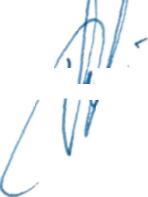 Контроль за исполнением приказа оставляю за собойПриложение № 1к приказу главного врачаБУ «Окружной клиническийлечебно-реабилитационный центр»от «11»марта 2020 года №07-25-П-43Планмероприятий по противодействию коррупциив БУ «Окружной клинический лечебно-реабилитационный центр» на 2020-2023 гг.Приложение № 2к приказу главного врачаБУ «Окружной клиническийлечебно-реабилитационный центр»от «11»марта 2020 года №07-25-П-43АНТИКОРРУПЦИОННАЯ ПОЛИТИКАбюджетного учреждения Ханты-Мансийского автономного округа-Югры «Окружной клинический лечебно-реабилитационный центр»1. Понятие, цели и задачи антикоррупционной политики1.1.	Антикоррупционная политика бюджетного учреждения Ханты-
Мансийского автономного округа-Югры «Окружной клинический лечебно-
реабилитационный центр» (далее - учреждение) представляет собой
комплекс взаимосвязанных принципов, процедур и конкретных
мероприятий, направленных на профилактику и пресечение
коррупционных правонарушений в деятельности учреждения.Антикоррупционная политика определяет задачи, основные принципы противодействия коррупции и меры предупреждения коррупционных правонарушений.Антикоррупционная политика учреждения разработана в соответствии с Конституцией РФ, Федеральным законом РФ от 25 декабря 2008 г. № 273-ФЗ «О противодействии коррупции», иными нормативными актами Российской Федерации, Ханты-Мансийского автономного округа -Югры в области противодействия коррупции.1.4.	Антикоррупционная политика отражает приверженность
учреждения и ее руководства высоким этическим стандартам и принципам
открытого и честного ведения деятельности в учреждении, а также
поддержанию репутации на должном уровне.1.5.	Целью Антикоррупционной политики является формирование
единого подхода к обеспечению работы по профилактике и
противодействию коррупции в учреждении.Учреждение ставит перед собой следующие цели:информирование работников учреждения о нормативно-правовом обеспечении работы по предупреждению коррупции и ответственности за совершение коррупционных правонарушений;определение основных принципов работы по предупреждению коррупции в учреждении;-	методическое обеспечение разработки и реализации мер,
направленных на профилактику и противодействие коррупции в
организации;-	определение должностных лиц организации, ответственных за
реализацию Антикоррупционной политики;-	закрепление ответственности работников за несоблюдение
требований Антикоррупционной политики-	минимизировать риск вовлечения руководства учреждения и
работников независимо от занимаемой должности в коррупционную
деятельность;1.6. Для целей Антикоррупционной политики используются следующие основные понятия:1.6.1. Антикоррупционная политика - утвержденный в установленном порядке локальный акт (документ), определяющий комплекс взаимосвязанных принципов, процедур и конкретных мероприятий, направленных на предупреждение коррупции в деятельности учреждения;1.6.2.Законодательство о противодействии коррупции - Федеральный закон от 25.12.2008 № 273-ФЗ «О противодействии коррупции», другие федеральные законы, нормативные правовые акты Президента Российской Федерации, нормативные правовые акты Правительства Российской Федерации, нормативные правовые акты иных федеральных органов государственной власти, нормативные правовые акты органов государственной власти Ханты-Мансийского автономного округа-Югры и муниципальные правовые акты;1.6.3.	Противодействие коррупции - деятельность федеральных
органов государственной власти, органов государственной власти
субъектов Российской Федерации, органов местного самоуправления,
институтов гражданского общества, организаций и физических лиц в
пределах их полномочий (пункт 2 статьи 1 Федерального закона от 25
декабря 2008 г. № 273-ФЗ «О противодействии коррупции»):а)	по предупреждению коррупции, в том числе по выявлению и
последующему устранению причин коррупции (профилактика коррупции);б)	по выявлению, предупреждению, пресечению, раскрытию и
расследованию коррупционных правонарушений (борьба с коррупцией);в)	по минимизации и (или) ликвидации последствий коррупционных
правонарушений.1.6.4.	Коррупционное правонарушение - деяние, обладающее
признаками коррупции, за которые нормативным правовым актом
предусмотрена гражданско-правовая, дисциплинарная, административная
или уголовная ответственность;1.6.5.	Коррупционный фактор - явление или совокупность явлений,
порождающих коррупционные правонарушения или способствующие их
распространению;Предупреждение коррупции - деятельность учреждения антикоррупционной политике, направленной на выявление, изучение, ограничение либо устранение явлений, порождающих коррупционные правонарушения или способствующие их распространению.Аффилированные лица - физические и юридические лица, способные оказывать влияние на деятельность учреждения;1.6.8.	Взятка - получение должностным лицом, иностранным
должностным лицом либо должностным лицом публичной международной
организации лично или через посредника денег, ценных бумаг, иного
имущества либо в виде незаконных оказания ему услуг имущественного
характера, предоставления иных имущественных прав за совершение
действий (бездействие) в пользу взяткодателя или представляемых им лиц,
если такие действия (бездействие) входят в служебные полномочия
должностного лица либо если оно в силу должностного положения может
способствовать таким действиям (бездействию), а равно за общее
покровительство или попустительство по службе.1.6.9.	Комиссия - комиссия по противодействию коррупции;1.6.10.	Коммерческий подкуп - незаконные передача лицу,
выполняющему управленческие функции в коммерческой или иной
организации, денег, ценных бумаг, иного имущества, оказание ему услуг
имущественного характера, предоставление иных имущественных прав за
совершение действий (бездействие) в интересах дающего в связи с
занимаемым этим лицом служебным положением;1.6.11.	Конфликт интересов — ситуация, при которой личная
заинтересованность (прямая или косвенная) работника (представителя
учреждения) влияет или может повлиять на надлежащее исполнение им
трудовых (должностных) обязанностей и при которой возникает или может
возникнуть противоречие между личной заинтересованностью работника
(представителя учреждения) и правами и законными интересами
организации, способное привести к причинению вреда правам и законным
интересам, имуществу и (или) деловой репутации учреждения, работником
(представителем) которой он является;Контрагент- любое российское или иностранное юридическое или физическое лицо, с которым организация вступает в договорные отношения, за исключением трудовых отношений;Коррупция - злоупотребление служебным положением, дача взятки, получение взятки, злоупотребление полномочиями, коммерческий подкуп либо иное незаконное использование физическим лицом своего должностного положения вопреки законным интересам общества и государства в целях получения выгоды в виде денег, ценностей, иного имущества или услуг имущественного характера, иных имущественных прав для себя или для третьих лиц либо незаконное предоставление такой выгоды указанному лицу другими физическими лицами. Коррупцией также является совершение перечисленных деяний от имени или в интересах юридического лица;1.6.14. Личная заинтересованность работника (представителя учреждения) - заинтересованность работника (представителя учреждения), связанная с возможностью получения работником (представителем учреждения) при исполнении трудовых (должностных) обязанностей доходов в виде денег, ценностей, иного имущества или услуг имущественного характера, иных имущественных прав для себя или для третьих лиц.2. Основные принципы антикоррупционной деятельности учрежденияАнтикоррупционная политика учреждения основывается на следующих ключевых принципах:2.1.	Принцип соответствия Антикоррупционной политики
учреждения действующему законодательству и общепринятым нормам.Соответствие реализуемых антикоррупционных мероприятий Конституции РФ, заключенным РФ международным договорам, законодательству РФ и иным нормативным правовым актам, применимым к учреждению.2.2.	Принцип личного примера руководства.Ключевая роль руководства учреждения в формировании культуры нетерпимости к коррупции и в создании внутриорганизационной системы предупреждения и противодействия коррупции.2.3.	Принцип вовлеченности работников.
Информированность     работников     организации     о     положенияхантикоррупционного законодательства и их активное участие в формировании и реализации антикоррупционных стандартов и процедур.2.4.	Принцип соразмерности антикоррупционных процедур риску
коррупции.Разработка и выполнение комплекса мероприятий, позволяющих снизить вероятность вовлечения учреждения, ее руководителей и сотрудников в коррупционную деятельность, осуществляется с учетом существующих в деятельности учреждения коррупционных рисков.2.5.	Принцип эффективности антикоррупционных процедур.
Применение в учреждении таких антикоррупционных мероприятий,которые имеют низкую стоимость, обеспечивают простоту реализации и приносят значимый результат.2.6.	Принцип ответственности и неотвратимости наказания.
Неотвратимость    наказания    для    работников    учреждения    внезависимости от занимаемой должности, стажа работы и иных условий в
случае совершения ими коррупционных правонарушений в связи с
исполнением трудовых обязанностей, а также персональная
ответственность	руководства        учреждения        за        реализациювнутриорганизационной антикоррупционной политики.2.7.	Принцип постоянного контроля и регулярного мониторинга.Регулярное осуществление мониторинга эффективности внедренных антикоррупционных стандартов и процедур, а также контроля за их исполнением.3.	Область применения политики и круг лиц, попадающих под еедействие3.1.Основным кругом лиц, попадающих под действие политики, являются работники учреждения, находящиеся с ним в трудовых отношениях, вне зависимости от занимаемой должности и выполняемых функций, и на других лиц, с которыми учреждение вступает в договорные отношения. Антикоррупционные условия и обязательства могут закрепляться в договорах, заключаемых Учреждением с контрагентами.4.	Должностные лица организации, ответственные за реализацию
Антикоррупционной политики, и формируемые коллегиальныеорганы организации4.1.	Главный врач учреждения является ответственным за
обеспечение (организацию) всех мероприятий, направленных на
предупреждение коррупции в организации.4.2.	Главный врач учреждения, исходя из установленных задач,
специфики деятельности, штатной численности, организационной
структуры организации назначает лицо или несколько лиц, ответственных
за реализацию Антикоррупционной политики в пределах их полномочий.
Ответственные за реализацию антикоррупционной политики определяются
в локальных нормативных актах учреждения.4.3.	Основные обязанности лица (лиц), ответственных за реализацию
Антикоррупционной политики:-	разработка и представление на утверждение руководителю
учреждения проектов локальных нормативных актов, направленных на
реализацию мер по предупреждению коррупции;-	проведение контрольных мероприятий, направленных на выявление
коррупционных правонарушений, совершенных работниками;организация проведения оценки коррупционных рисков;прием и рассмотрение сообщений о случаях склонения работников к совершению коррупционных правонарушений в интересах или от имени иной организации, а также о случаях совершения коррупционных правонарушений работниками или иными лицами;организация работы по заполнению и рассмотрению деклараций о конфликте интересов; - оказание содействия уполномоченным представителям контрольно-надзорных и правоохранительных органов при проведении ими инспекционных проверок деятельности организации по вопросам предупреждения коррупции;оказание содействия уполномоченным представителям правоохранительных органов при проведении мероприятий по пресечению или расследованию коррупционных правонарушений и преступлений, включая оперативно-розыскные мероприятия;организация мероприятий по вопросам профилактики и противодействия коррупции; - организация мероприятий и проведение обучения по антикоррупционному просвещению работников;индивидуальное консультирование работников;организация антикоррупционной пропаганды;-	проведение оценки результатов работы по предупреждению
коррупции в организации и подготовка соответствующих отчетных
материалов для руководителя учреждения;подготовка рекомендаций руководителю учреждению для принятия решений по вопросам предупреждения коррупции в учреждении;подготовка предложений, направленных на устранение причин и условий, порождающих риск возникновения коррупции в учреждении.В целях выявления причин и условий, способствующих возникновению и распространению коррупции; выработки и реализации системы мер, направленных на предупреждение и ликвидацию условий, порождающих, провоцирующих и поддерживающих коррупцию во всех ее проявлениях; повышения эффективности функционирования организации за счет снижения рисков проявления коррупции; в организации образуется коллегиальный орган - Комиссия по противодействию коррупции.Состав комиссии, цели, порядок образования, работы и полномочия комиссии по противодействию коррупции определяются Положением о комиссии по противодействию коррупции и утверждаются руководителем учреждения отдельным локальным актом.5. Обязанности работников, связанные с предупреждениемкоррупции5.1. Руководитель учреждения и работники вне зависимости от должности и стажа работы в учреждении в связи с исполнением своих трудовых обязанностей, возложенных на них трудовым договором, должны:руководствоваться положениями настоящей Антикоррупционной политики и неукоснительно соблюдать ее принципы и требования;воздерживаться от совершения и (или) участия в совершении коррупционных правонарушений в интересах или от имени учреждения;воздерживаться от поведения, которое может быть истолковано окружающими, как готовность совершить или участвовать в совершении коррупционного правонарушения в интересах или от имени учреждения;незамедлительно информировать непосредственного руководителя и (или) лицо, ответственное за    противодействие коррупции, и (или)руководителя учреждения о случаях склонения работника к совершению коррупционных правонарушений;незамедлительно информировать непосредственного руководителя и (или) ответственное за противодействие коррупции, и (или) руководителя учреждения о случаях склонения работника к совершению коррупционных правонарушений о ставшей известной работнику информации о случаях совершения коррупционных правонарушений другими работниками;сообщить непосредственному руководителю и (или) ответственное за противодействие коррупции, и (или) руководителю организации, о возможности возникновения, либо возникшем конфликте интересов, одной из сторон которого является работник;принимать меры по недопущению любой возможности возникновения конфликта интересов и урегулированию возникшего конфликта интересов;- передавать принадлежащие ему ценные бумаги, акции (доли участия, паи в уставных (складочных) капиталах организаций) в доверительное управление в соответствии с гражданским законодательством Российской Федерации в случае, если владение ценными бумагами, акциями (долями участия, паями в уставных (складочных) капиталах организаций) приводит или может привести к конфликту интересов.Работнику запрещается получать в связи с исполнением трудовых обязанностей вознаграждения от физических и юридических лиц (подарки, денежное вознаграждение, ссуды, услуги, оплату развлечений, отдыха, транспортных расходов и иные вознаграждения).Главный врач учреждения отвечает за организацию всех мероприятий, направленных на реализацию принципов и требований настоящей Антикоррупционной политики, включая назначение лиц, ответственных за разработку антикоррупционных мероприятий, их внедрение и контроль.6. Мероприятия по предупреждению коррупции, внедрениестандартовРабота по предупреждению коррупции в организации ведется в соответствии с ежегодно утверждаемым в установленном порядке планом противодействия коррупцииВ целях внедрения антикоррупционных стандартов поведения работников, в организации устанавливаются общие правила и принципы поведения работников, затрагивающие этику деловых отношений и направленные на формирование этичного, добросовестного поведения работников и организации в целом.Общие правила и принципы поведения закреплены в Кодексе этики и служебного поведения работников организации, который утверждается руководителем медицинской организации отдельным локальным актом.Перечень основных антикоррупционных мероприятий7. Оценка коррупционных рисков7.1.Целью оценки коррупционных рисков является определение конкретных процессов и видов деятельности учреждения, при реализации которых наиболее высока вероятность совершения работниками организации коррупционных правонарушений, как в целях получения личной выгоды, так и в целях получения выгоды учреждением. 7.2. Порядок проведения оценки коррупционных рисков:представить деятельность учреждения в виде отдельных процессов, в каждом из которых выделить составные элементы;выделить «критические точки» - для каждого процесса определить элементы, при реализации которых наиболее вероятно возникновение коррупционных правонарушений;для каждого элемента, реализация которого связана с коррупционным риском, составить описание возможных коррупционных правонарушений, включающее:а)	характеристику выгоды или преимущества, которое может быть
получено учреждением или ее отельными работками при совершении
«коррупционного правонарушения»;б)	должности в учреждении, которые являются «ключевыми» для
совершения коррупционного правонарушения - участие каких
должностных лиц необходимо, чтобы совершение коррупционного
правонарушения стало возможным;в)	вероятные формы осуществления коррупционных платежей;-	разработать комплекс мер по установлению или минимизации
коррупционных рисков.7.3. Оценка коррупционных рисков учреждения осуществляется ежегодно в соответствии с Методическими рекомендациями по проведению оценки коррупционных рисков, возникающих при реализации функций, разработанных Министерством труда и социального развития Российской Федерации, с учетом специфики деятельности организации.8. Выявление и урегулирование конфликта интересов 8.1.  В  основу работы по урегулированию конфликта интересов в учреждении положены следующие принципы:-	обязательность раскрытия сведений о возможном или возникшем
конфликте интересов;индивидуальное рассмотрение и оценка репутационных рисков для организации при выявлении каждого конфликта интересов и его урегулирование;конфиденциальность процесса раскрытия сведений о конфликте интересов и процесса его урегулирования;соблюдение баланса интересов учреждения и работника при урегулировании конфликта интересов;защита работника от преследования в связи с сообщением о конфликте интересов, который был своевременно раскрыт работником и урегулирован (предотвращен) учрежденим.8.2.	Работник обязан принимать меры по недопущению любой
возможности возникновения конфликта интересов.8.3.	Непосредственный руководитель подразделения, которому стало
известно от работника о случаях склонения работника к совершению
коррупционных правонарушений, о ставшей известной работнику
информации о случаях совершения коррупционных правонарушений
другими работниками, о возможности возникновения, либо возникшем
конфликте интересов, одной из сторон которого является работник, должен
незамедлительно сообщить данную информацию секретарю Комиссии по
противодействию коррупции для принятия им мер.Секретарь комиссии по противодействию коррупции при поступлении информации о возникшем конфликте интересов или о возможности его возникновения, связывается с работником для заполнения Декларации о конфликте интересов и выбора наиболее подходящей формы урегулирования конфликта интересов.Обязанности работников по недопущению возможности возникновения конфликта интересов, порядок предотвращения и (или) урегулирования конфликта интересов в учреждении установлены Положением о конфликте интересов, который утверждается руководителем учреждения отдельным локальным актом.Для раскрытия сведений о конфликте интересов осуществляется периодическое заполнение отдельными категориями работников, должности которых связаны с высоким коррупционным риском Декларации о конфликте интересов. Круг лиц, на которых распространяется требование заполнения Декларации о конфликте интересов (перечень должностей с высоким коррупционным риском), и периодичность заполнения.Рассмотрение информации, поступившей в рамках уведомления о возникшем конфликте интересов или о возможности его возникновения, осуществляется Комиссией по противодействию коррупции.8.8.	Комиссия по противодействию коррупции берет на себя
обязательство конфиденциального рассмотрения информации,
поступившей в рамках уведомления о возникшем конфликте интересов или
о возможности его возникновения.9. Правила обмена деловыми подарками и знаками деловогогостеприимства9.1. Учреждение намерен поддерживать корпоративную культуру, в которой        деловые        подарки,        корпоративное        гостеприимство,представительские мероприятия рассматриваются только как инструмент для установления и поддержания деловых отношений и как проявление общепринятой вежливости в ходе хозяйственной и иной деятельности организации.9.2. В целях исключения нарушения норм законодательства о противодействии коррупции; оказания влияния третьих лиц на деятельность руководителя организации и работников при исполнении ими трудовых обязанностей; минимизации имиджевых потерь учреждения; обеспечения единообразного понимания роли и места деловых подарков, корпоративного гостеприимства, представительских мероприятий в деловой практике учреждения; определения единых для всех работников требований к дарению и принятию деловых подарков, к организации и участию в представительских мероприятиях; минимизации рисков, связанных с возможным злоупотреблением в области подарков, представительских мероприятий в организации действует Регламент обмена деловыми подарками и знаками делового гостеприимства, который утверждается руководителем учреждения отдельным локальным актом.10. Меры по предупреждению коррупции при взаимодействии сконтрагентами10.1. Работа по предупреждению коррупции при взаимодействии с контрагентами, проводится по следующим направлениям:10.1.1. Установление и сохранение деловых (хозяйственных) отношений с теми контрагентами, которые ведут деловые (хозяйственные) отношения на добросовестной и честной основе, заботятся о собственной репутации, демонстрируют поддержку высоким этическим стандартам при ведении хозяйственной деятельности, реализуют собственные меры по противодействию коррупции, участвуют в коллективных антикоррупционных инициативах;10.1.2.Внедрение специальных процедур проверки контрагентов в целях снижения риска вовлечения организации в коррупционную деятельность и иные недобросовестные практики в ходе отношений с контрагентами (сбор и анализ находящихся в открытом доступе сведений о потенциальных контрагентах: их репутации в деловых кругах, длительности деятельности на рынке, участия в коррупционных скандалах и т.п.);Распространение среди контрагентов программ, политик, стандартов поведения, процедур и правил, направленных на профилактику и противодействие коррупции, которые применяются в организации;Включение в договоры, заключаемые с контрагентами, положений о соблюдении антикоррупционных стандартов (антикоррупционная оговорка);10.1.5.	Размещение на официальном сайте учреждения информации о
мерах по предупреждению коррупции, предпринимаемых в учреждении.11. Антикоррупционное просвещение работников11.1.	В целях формирования антикоррупционного мировоззрения,
нетерпимости к коррупционному поведению, повышения уровня
правосознания и правовой культуры работников в учреждении на плановой
основе посредством антикоррупционного образования, антикоррупционной
пропаганды и антикоррупционного консультирования осуществляется
антикоррупционное просвещение.11.2.	Антикоррупционная пропаганда осуществляется через средства
массовой информации, наружную рекламу и иными средствами в целях
формирования у работников нетерпимости к коррупционному поведению,
воспитания у них чувства гражданской ответственности.11.3.	Антикоррупционное консультирование осуществляется в
индивидуальном порядке лицами, ответственными за реализацию
Антикоррупционной политики в организации. Консультирование по
частным вопросам противодействия коррупции и урегулирования
конфликта интересов проводится в конфиденциальном порядке.12. Внутренний финансовый контрольВнутренний финансовый контроль направлен на создание системы соблюдения законодательства РФ в сфере финансовой деятельности, внутренних процедур составления и исполнения бюджета (плана), повышение качества составления и достоверности бухгалтерской отчетности и ведения бухгалтерского учета, а также на повышение результативности использования средств бюджета.Основной целью внутреннего финансового контроля является подтверждение достоверности бухгалтерского учета и отчетности учреждения, соблюдение действующего законодательства РФ, регулирующего порядок осуществления финансово-хозяйственной деятельности. Система внутреннего контроля призвана обеспечить:-	точность и полноту документации бухгалтерского учета;своевременность     подготовки     достоверной     бухгалтерской отчетности;предотвращение ошибок и искажений;исполнение приказов и распоряжений руководителя учреждения;выполнение    планов    финансово-хозяйственной    деятельности учреждения;-	сохранность имущества учреждения.12.3.	Основными задачами внутреннего контроля являются:-	установление соответствия проводимых финансовых операций в
части финансово-хозяйственной деятельности и их отражение в
бухгалтерском учете и отчетности требованиям нормативных правовых
актов;установление соответствия осуществляемых операций регламентам, полномочиям сотрудников;соблюдение установленных технологических процессов и операций при осуществлении функциональной деятельности;анализ системы внутреннего контроля учреждения, позволяющий выявить существенные аспекты, влияющие на ее эффективность.12.4.	Внутренний контроль в учреждении основываются на
следующих принципах:принцип законности — неуклонное и точное соблюдение всеми субъектами внутреннего контроля норм и правил, установленных законодательством РФ;принцип независимости — субъекты внутреннего контроля при выполнении своих функциональных обязанностей независимы от объектов внутреннего контроля;принцип объективности — внутренний контроль осуществляется с использованием фактических документальных данных в порядке, установленном законодательством РФ, путем применения методов, обеспечивающих получение полной и достоверной информации;принцип ответственности — каждый субъект внутреннего контроля за ненадлежащее выполнение контрольных функций несет ответственность в соответствии с законодательством РФ;принцип системности — проведение контрольных мероприятий всех сторон деятельности объекта внутреннего контроля и его взаимосвязей в структуре управления.12.5.	Система внутреннего контроля учреждения включает в себя
следующие взаимосвязанные компоненты:контрольная среда, включающая в себя соблюдение принципов осуществления финансового контроля, профессиональную и коммуникативную компетентность сотрудников учреждения, их стиль работы, организационную структуру, наделение ответственностью и полномочиями;оценка рисков — представляющая собой идентификацию и анализ соответствующих рисков при достижении определенных задач, связанных между собой на различных уровнях;деятельность по контролю, обобщающая политику и процедуры, которые помогают гарантировать выполнение приказов и распоряжений руководства и требований законодательства РФ;-	деятельность по информационному обеспечению и обмену
информацией, направленная на своевременное и эффективное выявление
данных, их регистрацию и обмен ими, в целях формирования у всех
субъектов внутреннего контроля понимания принятых в учреждении
политики и процедур внутреннего контроля и обеспечения их исполнения;мониторинг системы внутреннего контроля — процесс, включающий в себя функции управления и надзора, во время которого оценивается качество работы системы внутреннего контроля.12.6.	Внутренний финансовый контроль в учреждении
осуществляется в следующих формах:Предварительный контроль. Он осуществляется до начала совершения хозяйственной операции. Позволяет определить, насколько целесообразной и правомерной будет та или иная операция. Предварительный контроль осуществляет руководитель учреждения, его заместители, главный бухгалтер и юрист;Текущий контроль. Это проведение повседневного анализа соблюдения процедур исполнения бюджета (плана), ведения бухгалтерского учета, осуществление мониторингов расходования целевых средств по назначению, оценка эффективности и результативности их расходования. Ведение текущего контроля осуществляется на постоянной основе специалистами, осуществляющими бухгалтерский учет и отчетность учреждения;Последующий контроль проводится по итогам совершения хозяйственных операций. Осуществляется путем анализа и проверки бухгалтерской документации и отчетности, проведения инвентаризаций и иных необходимых процедур. Для проведения последующего контроля приказом учреждения может быть создана комиссия по внутреннему контролю. В состав комиссии в обязательном порядке включаются сотрудники бухгалтерии, юрисконсульт и представители иных заинтересованных подразделений.12.7.	Основными объектами плановой проверки являются:соблюдение законодательства РФ, регулирующего порядок ведения бухгалтерского учета и норм учетной политики;правильность и своевременность отражения всех хозяйственных операций в бухгалтерском учете;полнота и правильность документального оформления операций;своевременность и полнота проведения инвентаризаций;достоверность отчетности.В ходе проведения внеплановой проверки осуществляется контроль по вопросам, в отношении которых есть информация о возможных нарушениях.Лица, ответственные за проведение проверки, осуществляют анализ выявленных нарушений, определяют их причины и разрабатывают предложения для принятия мер по их устранению и недопущению в дальнейшем.Результаты проведения предварительного и текущего контроля оформляются в виде служебных записок на имя руководителя учреждения, к которым могут прилагаться перечень мероприятий по устранению недостатков и нарушений, если таковые были выявлены, а также рекомендации по недопущению возможных ошибок.12.10.	В систему субъектов внутреннего контроля входят:руководитель учреждения и его заместители;комиссия по внутреннему контролю;- руководители и работники учреждения на всех уровнях.12.11.	Разграничение полномочий и ответственности органов,
задействованных в функционировании системы внутреннего контроля,
определяется внутренними документами учреждения, в том числе
положениями о соответствующих структурных подразделениях, а также
организационно-распорядительными документами учреждения и
должностными инструкциями работников.Субъекты внутреннего контроля в рамках их компетенции и в соответствии со своими функциональными обязанностями несут ответственность за разработку, документирование, внедрение, мониторинг и развитие внутреннего контроля во вверенных им сферах деятельности.Лица, допустившие недостатки, искажения и нарушения, несут дисциплинарную ответственность в соответствии с требованиями ТК РФ.Оценка эффективности системы внутреннего контроля в учреждении осуществляется субъектами внутреннего контроля и рассматривается на специальных совещаниях, проводимых руководителем учреждения.Непосредственная оценка адекватности, достаточности и эффективности системы внутреннего контроля, а также контроль за соблюдением процедур внутреннего контроля осуществляется комиссией по внутреннему контролю.В рамках указанных полномочий комиссия по внутреннему контролю представляет руководителю учреждения результаты проверок эффективности действующих процедур внутреннего контроля и в случае необходимости, разработанные совместно с главным бухгалтером предложения по их совершенствованию.Результаты проведения последующего контроля оформляются в виде акта, подписанного всеми членами комиссии, который направляется с сопроводительной служебной запиской руководителю учреждения.По результатам проведения проверки главным бухгалтером учреждения (или лицом уполномоченным руководителем учреждения) разрабатывается план мероприятий по устранению выявленных недостатков и нарушений с указанием сроков, и ответственных лиц, который утверждается руководителем учреждения.По истечении установленного срока главный бухгалтер незамедлительно информирует руководителя учреждения о выполнении мероприятий или их неисполнении с указанием причин.13. Сотрудничество с контрольно-надзорными и правоохранительными органами в сфере противодействия коррупции13.1.	Сотрудничество	с	контрольно-надзорными	иправоохранительными органами является важным показателем действительной приверженности организации, декларируемым антикоррупционным стандартам поведения.13.2.	Учреждение принимает на себя публичное обязательство
сообщать в правоохранительные органы обо всех случаях совершения
коррупционных правонарушений, о которых организации стало известно.13.3.	Учреждение принимает на себя обязательство воздерживаться от
каких-либо санкций в отношении работников, с сообщивших в контрольно-
надзорные и правоохранительные органы о ставшей им известной в ходе
выполнения трудовых обязанностей информации о подготовке к
совершению, совершении или совершенном коррупционном
правонарушении или преступлении.13.4.	Сотрудничество	с	контрольно-надзорными	и
правоохранительными органами также осуществляется в форме:- оказания содействия уполномоченным представителям контрольно-надзорных и правоохранительных органов при проведении ими контрольно-надзорных мероприятий в отношении организации по вопросам предупреждения и противодействия коррупции;оказания содействия уполномоченным представителям правоохранительных органов при проведении мероприятий по пресечению или расследованию коррупционных преступлений, включая оперативно-розыскные мероприятия.13.5.	Руководитель учреждения и работники оказывают поддержку
правоохранительным органам в выявлении и расследовании фактов
коррупции, предпринимают необходимые меры по сохранению и передаче
в правоохранительные органы документов и информации, содержащей
данные о коррупционных правонарушениях и преступлениях.13.6.	Руководитель учреждения и работники не допускают
вмешательства в деятельность должностных лиц контрольно-надзорных и
правоохранительных органов.14. Ответственность работников за несоблюдение требований антикоррупционной политики14.1.	Учреждение и ее работники должны соблюдать нормы
законодательства о противодействии коррупции.14.2.	Руководитель учреждения и работники вне зависимости от
занимаемой должности в установленном порядке несут ответственность,
предусмотренную действующим законодательством Российской
Федерации, за соблюдение принципов и требований настоящей
Антикоррупционной политики.14.3. Лица, виновные в нарушении требований настоящей Антикоррупционной политики, могут быть привлечены к дисциплинарной, административной, гражданско-правовой или уголовной ответственности по инициативе работодателя, правоохранительных органов или иных лиц в порядке и по основаниям, предусмотренным законодательством Российской Федерации.15. Порядок пересмотра и внесения изменений в АнтикоррупционнуюполитикуУчреждение осуществляет регулярный мониторинг эффективности реализации Антикоррупционной политики.Должностное лицо, ответственное за реализацию Антикоррупционной политики, ежегодно готовит отчет о реализации мер по предупреждению коррупции в организации, на основании которого в настоящую Антикоррупционную политику могут быть внесены изменения и дополнения.15.3.	Пересмотр принятой Антикоррупционной политики может
проводиться в случаях: внесения изменений в трудовое законодательство,
законодательство о противодействии коррупции, изменения
организационно - правовой формы или организационно - штатной
структуры организации.Приложение № 3к приказу главного врачаБУ «Окружной клиническийлечебно-реабилитационный центр»от «11»марта 2020 года №07-25-П-43ПОЛОЖЕНИЕо комиссии по противодействию коррупции и урегулированию конфликта интересов бюджетного учреждения Ханты-Мансийского автономного округа-Югры «Окружной клинический лечебно-реабилитационный центр»1. Общие положения1.1.	Комиссия бюджетного учреждения Ханты-Мансийского автономного
округа-Югры «Окружной клинический лечебно-реабилитационный центр» (в
дальнейшем - учреждение) по противодействию коррупции, называемая далее -
Комиссия, создается в целях предварительного рассмотрения вопросов, связанных с
противодействием коррупции, подготовки по ним предложений для руководства
учреждения, носящих рекомендательный характер, а также для подготовки
предложений, направленных на повышение эффективности противодействия коррупции
в Учреждении.Комиссия является коллегиальным органом, подотчетным главному врачу учреждения (далее - Руководитель).Комиссия в своей деятельности руководствуется Конституцией Российской Федерации, Федеральным законом от 25.12.2008 г. № 273-ФЗ «О противодействии коррупции», другими нормативными правовыми актами Российской Федерации в сфере борьбы с коррупцией и настоящим Положением.Основные понятия, используемые в настоящем Положении.Коррупция (от. лат. corruptio - подкуп) - социально-юридическое явление, которое проявляется в использовании государственными служащими и иными лицами, уполномоченными на выполнение государственных функций, своего служебного положения, статуса и авторитета занимаемой должности в корыстных целях для личного обогащения либо приобретения иных возможностей или в групповых интересах. Коррупция трактуется и как подкуп, продажность государственных, общественных, политических деятелей и других должностных лиц, как злоупотребление служебным положением в личных целях, как взяточничество, завышение расходов, нецелевое использование вверенных им средств, растрата общественных фондов и др., а также как служебное покровительство родственникам и своим людям, кумовство, блат.Коррупционное правонарушение - отдельное проявление коррупции, влекущее за собой дисциплинарную, административную, уголовную или иную ответственность.Субъекты антикоррупционной политики - органы государственной власти и местного самоуправления, учреждения, организации и лица, уполномоченные на формирование и реализацию мер антикоррупционной политики, граждане.Субъекты коррупционных правонарушений - физические лица, использующие свой статус вопреки законным интересам общества и государства для незаконного получения выгод, а также лица, незаконно предоставляющие такие выгоды.Предупреждение коррупции - деятельность субъектов антикоррупционной политики, направленная на изучение, выявление, ограничение либо устранение явлений и условий, порождающих коррупционные правонарушения или способствующих ихраспространению.Противодействие коррупции - скоординированная деятельность федеральных органов государственной власти, органов государственной власти субъектов Российской Федерации, органов местного самоуправления муниципальных образований, институтов гражданского общества, организаций и физических лиц по предупреждению коррупции, уголовному преследованию лиц, совершивших коррупционные преступления, и минимизации и (или) ликвидации их последствий.2. Направления деятельности Комиссии2.1. Основными направлениями деятельности Комиссии являются:2.1.1.изучение причин и условий, способствующих появлению коррупции в учреждении и подготовка предложений по совершенствованию правовых, экономических и организационных механизмов функционирования учреждения (ее подразделений) в целях устранения почвы для коррупции;2.1.2.прием и проверка поступающих в Комиссию заявлений и обращений, иных сведений об участии сотрудников учреждения в коррупционной деятельности;2.1.3.организация проведения мероприятий (лекции, семинары, анкетирование, тестирование, круглые столы, собеседования и др.), способствующих предупреждению коррупции;2.1.4.сбор, анализ и подготовка информации для руководства учреждения о фактах коррупции и выработка рекомендаций для их устранения;2.1.5. под готовка предложений по совершенствованию регионального и федерального законодательства в области правового обеспечения противодействия коррупции;2.1.6.рассмотрение иных вопросов в соответствии с направлениями деятельности Комиссии.3. Права и обязанности Комиссии3.1. Комиссия в соответствии с направлениями деятельности имеет право:3.1.1.	Осуществлять предварительное рассмотрение заявлений, сообщений и
иных документов, поступивших в Комиссию.3.1.2.	Запрашивать информацию, разъяснения по рассматриваемым вопросам от
сотрудников Организации и в случае необходимости приглашать их на свои заседания.Принимать решения по рассмотренным входящим в ее компетенцию вопросам и выходить с предложениями и рекомендациями к руководству учреждения и руководителям любых структурных подразделений Организации.Контролировать исполнение принимаемых руководителем решений по вопросам противодействия коррупции.Решать вопросы организации деятельности Комиссии.Создавать рабочие группы по вопросам, рассматриваемым Комиссией.3.1.7.	Взаимодействовать с органами по противодействию коррупции,
созданными в Российской Федерации.Привлекать к работе в Комиссии сотрудников учреждения.Координировать действия рабочих групп по противодействию коррупции структурных подразделений учреждения, давать им указания, обязательные для выполнения.3.1.10.	Контролировать выполнение поручений Комиссии в части
противодействия коррупции, а также анализировать их ход.3.1.11.	Осуществлять иные действия в соответствии с направлениями
деятельности Комиссии.4. Организация деятельности КомиссииРешение о создании Комиссии, положение о Комиссии, ее количественном и персональном составе принимаются Руководителем учреждения и утверждаются приказом.В состав Комиссии входят:председатель Комиссии;заместитель председателя Комиссии;секретарь Комиссии;члены Комиссии.4.2.	Деятельность Комиссии организует председатель Комиссии, назначаемый
приказом Руководителя, а в его отсутствие заместитель председателя Комиссии.Комиссия осуществляет свою деятельность на основе данного Положения, коллективного, свободного и гласного обсуждения вопросов, входящих в ее компетенцию.4.3.	Председатель Комиссии:организует работу Комиссии;определяет порядок и организует предварительное рассмотрение материалов, документов, поступивших в Комиссию;созывает заседания Комиссии;-	формирует проект повестки и осуществляет руководство подготовкой
заседания Комиссии;определяет состав лиц, приглашаемых на заседания Комиссии;ведет заседания Комиссии;-	подписывает рекомендации, предложения, письма, обращения и иные
документы, направляемые от имени Комиссии;-	осуществляет иные полномочия в соответствии с настоящим Положением.Заместитель председателя Комиссии выполняет обязанности председателя комиссии в случае его отсутствия.Секретарь Комиссии:-	принимает и регистрирует заявления, сообщения, предложения и иные
документы от сотрудников учреждения;готовит материалы для рассмотрения вопросов Комиссией;направляет членам Комиссии материалы к очередному заседанию Комиссии;ведет протоколы заседаний Комиссии;ведет документацию Комиссии;-	по поручению председателя Комиссии осуществляет деловую переписку с
подразделениями учреждения, а также с государственными и местными органами,
общественными организациями и иными структурами;готовит проект годового отчета Комиссии;осуществляет иную работу по поручению председателя Комиссии.4.6.	Член Комиссии:-	участвует в работе Комиссии;-	лично участвует в голосовании по всем вопросам, рассматриваемым
Комиссией;вносит на рассмотрение Комиссии предложения, участвует в их подготовке, обсуждении и принятии по ним решений;выполняет поручения Комиссии и председателя Комиссии;выполняет возложенные на него Комиссией иные обязанности.5. Порядок работы Комиссии5.1. Комиссия самостоятельно определяет порядок своей работы в соответствии с планом деятельности.5.2.	Основной формой работы Комиссии являются заседания Комиссии, которые
проводятся регулярно, не реже одного раза в квартал. По решению председателя
Комиссии либо заместителя председателя Комиссии могут проводиться внеочередные
заседания Комиссии.5.3.	Проект повестки заседания Комиссии формируется на основании
предложений членов Комиссии. Повестка заседания Комиссии утверждается на
заседании Комиссии.Материалы к заседанию Комиссии за два дня до дня заседания Комиссии направляются секретарем членам Комиссии.Заседание Комиссии правомочно, если на нем присутствует не менее 2/3 членов Комиссии.Присутствие на заседаниях Комиссии членов Комиссии обязательно. Делегирование членом Комиссии своих полномочий в Комиссии иным должностным лицам не допускается. В случае невозможности присутствия члена Комиссии на заседании он обязан заблаговременно известить об этом председателя Комиссии, либо заместителя председателя Комиссии, либо Секретаря Комиссии.Если заседание Комиссии не правомочно, то члены Комиссии вправе провести рабочее совещание по вопросам проекта повестки заседания Комиссии.5.6.	Решения Комиссии принимаются большинством голосов от числа
присутствующих членов Комиссии.Члены Комиссии, имеющие особое мнение по рассматриваемому Комиссией вопросу, вправе представлять особое мнение, изложенное в письменной форме.Каждое заседание Комиссии оформляется протоколом заседания Комиссии, который подписывает председательствующий на заседании Комиссии и секретарь Комиссии.К работе Комиссии с правом совещательного голоса могут быть привлечены специалисты, эксперты, представители организаций, другие лица.6. Обеспечение деятельности Комиссии6.1. Структурные подразделения Организации осуществляют правовое, информационное, организационное, материально-техническое и иное обеспечение деятельности Комиссии.7. Заключительное положениеПоложение вступает в силу с момента его утверждения руководителем учреждения.Приложение № 4к приказу главного врачаБУ «Окружной клиническийлечебно-реабилитационный центр»от «11»марта 2020 года №07-25-П-43Состав комиссии по противодействию коррупции и урегулированию конфликта интересов в учрежденииПредседатель комиссии - СВ. Яковлев - главный врач; Заместитель председателя комиссии - СВ. Игнатов - заместитель Главного врача по медицинской части;Секретарь комиссии - Е. Л. Аушева - начальник отдела кадров; члены комиссии: П.В. Балин - директор;СМ. Нагдалян - юрисконсульт 1 категории общебольничного немедицинского персонала;Е.А. Чернакова - начальник планово-экономического отдела; Н.Г. Череднякова - главный бухгалтер.Приложение № 5к приказу главного врачаБУ «Окружной клиническийлечебно-реабилитационный центр»от «11»марта 2020 года №07-25-П-43Правила обмена деловыми подарками и знаками делового гостеприимстваработников, порядок сообщения работниками учреждения о полученииподарка в связи с протокольными мероприятиями, служебнымикомандировками и другими официальными мероприятиямиБУ «Окружной клинический лечебно-реабилитационный центр»(далее - Правила)I. Общие положения1.1.	Настоящие Правила определяют требования к дарению и
принятию деловых подарков, а также к обмену знаками делового
гостеприимства, порядок сообщения о получении подарка в связи с
протокольными мероприятиями, служебными командировками и другими
официальными мероприятиями, участие в которых связано с их
должностным положением или в связи с исполнением ими служебных
(должностных) обязанностей, порядок сдачи и оценки подарка, реализации
(выкупа) и зачисления средств, вырученных от его реализации
работниками бюджетного учреждения Ханты-Мансийского автономного
округа-Югры «Окружной клинический лечебно-реабилитационный центр»
(далее учреждение).1.2.	Для целей настоящих Правил используются следующие понятия:
«подарок,  полученный  в  связи  с  протокольными  мероприятиями,служебными командировками и другими официальными мероприятиями» -подарок, полученный работником от физических (юридических) лиц, которые осуществляют дарение исходя из должностного положения одаряемого или исполнения им служебных (должностных) обязанностей, за исключением канцелярских принадлежностей, которые в рамках протокольных мероприятий, служебных командировок и других официальных мероприятий предоставлены каждому участнику указанных мероприятий в целях исполнения им своих служебных (должностных) обязанностей, цветов и ценных подарков, которые вручены в качестве поощрения (награды);«получение подарка в связи с должностным положением или в связи с исполнением служебных (должностных) обязанностей» - получение работником лично или через посредника от физических (юридических) лиц подарка в рамках осуществления деятельности, предусмотренной должностным регламентом (должностной инструкцией), а также в связи сисполнением служебных (должностных) обязанностей в случаях, установленных федеральными законами и иными нормативными актами, определяющими особенности правового положения и специфику профессиональной служебной и трудовой деятельности указанных лиц.П. Дарение деловых подарков и оказание знаков деловогогостеприимства2.1. Деловые подарки, подлежащие дарению, и знаки делового гостеприимства должны соответствовать требованиям антикоррупционного законодательства Российской Федерации, автономного округа, настоящим Правилам, локальным нормативным актам учреждения, быть вручены и оказаны только от имени организации.2.2.Деловые подарки, подлежащие дарению, и знаки делового гостеприимства не должны:-	создавать для получателя обязательства, связанные с его
должностным положением или исполнением им служебных (должностных)
обязанностей;представлять собой скрытое вознаграждение за услугу, действие или бездействие, попустительство или покровительство предоставление прав или принятие определенных решений, либо попытку оказать влияние на получателя с иной незаконной или неэтичной целью;быть в форме наличных, безналичных денежных средств, ценных бумаг, драгоценных металлов;-	создавать репутационный риск для организации или ее работников.
2.3.Стоимость подарка, подлежащего дарению, не должна превышатьтри тысячи рублей.III. Получение работниками учреждения деловых подарков и принятие знаков делового гостеприимства3.1.	Работники учреждения могут получать деловые подарки, знаки
делового гостеприимства только на официальных мероприятиях, если это
не противоречит требованиям антикоррупционного законодательства
Российской Федерации, автономного округа, настоящим Правилам,
локальным нормативным актам организации.3.2.	При получении делового подарка или знаков делового
гостеприимства работник учреждения обязан принять меры по
недопущению возможности возникновения конфликта интересов в
соответствии с Положением о конфликте интересов, утвержденным
приказом по учреждению.3.3.	В случае возникновения конфликта интересов или возможности
возникновения конфликта интересов при получении делового подарка или
знаков делового гостеприимства работник учреждения обязан в
письменной форме уведомить об этом должностное лицо учреждения,
ответственное за противодействие коррупции, в соответствии с процедуройраскрытия конфликта интересов, утвержденной локальным нормативным актом.3.4.	Работникам учреждения запрещается:принимать предложения от организаций или третьих лиц о вручении деловых подарков и об оказании знаков делового гостеприимства, деловые подарки и знаки делового гостеприимства в ходе проведения деловых переговоров, при заключении договоров, а также в иных случаях, когда подобные действия могут повлиять или создать впечатление об их влиянии на принимаемые решения;просить, требовать, вынуждать организации или третьих лиц дарить им либо их родственникам деловые подарки и/или оказывать в их пользу знаки делового гостеприимства;-	принимать подарки в форме наличных, безналичных денежных
средств, ценных бумаг, драгоценных металлов.3.5.	Работник учреждения, получивший деловой подарок, обязан
сообщить об этом и сдать деловой подарок в соответствии с порядком,
установленным настоящими Правилами.IV. Порядок сообщения работниками учреждения о полученииподарка в связи с протокольными мероприятиями, служебнымикомандировками и другими официальными мероприятиями, участие вкоторых связано с их должностным положением или в связи с исполнениемими служебных (должностных) обязанностей, порядок сдачи и оценкиподарка, реализации (выкупа) и зачисления средств, вырученных от егореализации4.1.	Работники не вправе получать не предусмотренные
законодательством Российской Федерации подарки от физических
(юридических) лиц в связи с их должностным положением или
исполнением ими служебных (должностных) обязанностей.Работники обязаны в порядке, предусмотренном настоящими Правилами, уведомлять обо всех случаях получения подарка в связи с протокольными мероприятиями, служебными командировками и другими официальными мероприятиями, участие в которых связано с исполнением ими служебных (должностных) обязанностей в учреждение, в которых они осуществляют трудовую деятельностьУведомление о получении подарка в связи с должностным положением или исполнением служебных (должностных) обязанностей (далее - уведомление), составленное согласно Приложению № 1 к настоящим Правилам, представляется не позднее 3 рабочих дней со дня получения подарка в отдел по учёту материальных ценностей бухгалтерии. К уведомлению прилагаются документы (при их наличии), подтверждающие стоимость подарка (кассовый чек, товарный чек, иной документ об оплате (приобретении) подарка).В случае если подарок получен во время служебной командировки, уведомление представляется не позднее 3 рабочих дней со дня возвращения лица, получившего подарок, из служебной командировки.При невозможности подачи уведомления в сроки, указанные в абзацах первом и втором настоящего пункта, по причине, не зависящей от работника, оно представляется не позднее следующего дня после ее устранения.4.4.Уведомление составляется в 2 экземплярах, один из которых возвращается лицу, представившему уведомление, с отметкой о регистрации, другой экземпляр остается в отделе по учету материальных ценностей в соответствии с законодательством о бухгалтерском учете.4.5.Подарок, стоимость которого подтверждается документами и превышает 3 тысячи рублей либо стоимость которого получившим его работнику неизвестна, сдается ответственному лицу в отдел по учёту материальных ценностей, которое принимает его по акту приема-передачи (Приложение № 2) не позднее 5 рабочих дней со дня регистрации уведомления в соответствующем журнале регистрации (Приложение № 3) и передает на склад ответственному лицу с соответствующими документами на хранение.В целях принятия к бухгалтерскому учету подарка в порядке, установленном законодательством Российской Федерации, определение его стоимости проводится на основе рыночной цены, действующей на дату принятия к учету подарка, или цены на аналогичную материальную ценность в сопоставимых условиях с привлечением при необходимости комиссии. Сведения о рыночной цене подтверждаются документально, а при невозможности документального подтверждения - экспертным путем. Подарок возвращается сдавшему его лицу по акту приема-передачи в случае, если его стоимость не превышает 3 тысячи рублей.Отдел по учёту материальных ценностей в письменной форме уведомляет лицо, получившее подарок, о результатах оценки. Подарок стоимостью менее 3 тысяч рублей возвращается сдавшему его лицу по акту приёма-передачи. Подарок стоимостью более 3 тысяч рублей работник может выкупить, направив соответствующее заявление на имя главного врача не позднее двух месяцев со дня сдачи подарка. (Приложение № 4). После этого в течение месяца заявитель выкупает подарок по установленной в результате оценки стоимости или отказывается от выкупа.Средства, вырученные от выкупа подарка, зачисляются в доход окружного бюджета в порядке, установленном бюджетным законодательством Российской Федерации.Подарок, в отношении которого не поступило заявление, может использоваться учреждением. Отдел по учёту материальных ценностей в установленном порядке обеспечивает включение принятого к бухгалтерскому учёту подарка стоимостью свыше 3 тысяч рублей в реестр имущества Ханты-Мансийского автономного округа - Югры.4.10.	В случае нецелесообразности использования подарка,
руководителем учреждения принимается решение о реализации подарка и
проведении оценки его стоимости для реализации (выкупа),
осуществляемой уполномоченными органом государственной власти и
организациями посредством проведения торгов в порядке,
предусмотренном законодательством Российской Федерации.4.11.	В случае если в отношении подарка, изготовленного из
драгоценных металлов и (или) драгоценных камней, не поступило от лиц,
замещающих государственные должности, гражданских служащих,
работников заявление, указанное в пункте 4.7 Правил, либо в случае отказа
указанных лиц от его выкупа, он подлежит передаче уполномоченным
структурным подразделением (уполномоченными органом или
организацией) в федеральное казённое учреждение «Государственное
учреждение по формированию Государственного фонда драгоценных
металлов и драгоценных камней Российской Федерации, хранению,
отпуску и использованию драгоценных металлов и драгоценных камней
(Гохран России) при Министерстве финансов Российской Федерации» для
зачисления в Государственный фонд драгоценных металлов и драгоценных
камней Российской Федерации.»Приложение № 1К Правилам обмена деловыми подаркамии знаками делового гостеприимства работниковБУ «Окружной клинический лечебно-реабилитационный центр»Уведомление о получении подарка(наименование уполномоченногоструктурного подразделенияотучреждения)(ф.и.о., занимаемая должность)Уведомление о получении подарка от '20    г.(дата получения)Извещаю о получении
подарка (ов) на	(наименование протокольного мероприятия, служебной командировки, другого официального мероприятия, место и дата проведения)1.2. 3. ИтогоПриложение:на	листахЛицо, представившее уведомлениеЛицо, принявшее уведомление(подпись)(подпись)(расшифровка подписи)(расшифровка подписи)20    г.20     г.Регистрационный номер в журнале регистрации уведомлений!!	!!20	г.* Заполняется при наличии документов, подтверждающих стоимость подарка.Приложение № 2К Правилам обмена деловыми подаркамии знаками делового гостеприимства работниковБУ «Окружной клинический лечебно-реабилитационный центр»Акт приема-передачи на хранение подарка №_от       .      .20       г.Мы, нижеподписавшиеся, составили настоящий акт о том, чтосдал (принял)(Ф.И.О., занимаемая должность)принял (передал)(Ф.И.О. ответственного лица, занимаемая должность)подарок:Принял (передал)Сдал(принял)(подпись)	(расшифровка подписи)	(подпись)	(расшифровка подписи)Принято к учету(уполномоченное структурное подразделение)Исполнитель(подпись)(расшифровка подписи)20     г.Заполняется при наличии документов, подтверждающих стоимость предметовПриложение № 3К Правилам обмена деловыми подаркамии знаками делового гостеприимства работниковБУ «Окружной клинический лечебно-реабилитационный центр»ЖУРНАЛрегистрации уведомлений о получении подарков, полученныхв связи с протокольными мероприятиями, служебнымикомандировками и другими официальными мероприятиями* Графа 8 заполняется при наличии документов, подтверждающих стоимость подарка. ** Графа 9 заполняется при принятии подарка на ответственное хранение.Приложение № 4К Правилам обмена деловыми подаркамии знаками делового гостеприимства работниковБУ «Окружной клинический лечебно-реабилитационный центр»Главному врачуБУ «Окружной клиническийлечебно-реабилитационный центр»СВ. ЯковлевуОт	(Ф.И.О. работника)сдавшего подарок (подарки), с указаниемдолжности, структурного подразделения,телефона)Заявление о выкупе подаркаИзвещаю о намерении выкупить подарок (подарки), полученный (полученные) в связи с протокольным мероприятием, служебной командировкой, другим официальным мероприятием (нужное подчеркнуть)(указать место и дату проведения)и	сданный	на	хранение	в(дата и регистрационный номер уведомления о получении подарка, дата и регистрационный номер актаприема-передачи подарков на хранение)по    стоимости,    установленной    в    результате    оценки    подарка    в    порядке,    предусмотренном законодательством Российской Федерации об оценочной деятельности.(подпись)	(расшифровка подписи)Регистрационный номер в журнале регистрации заявлений о выкупе подарковЛицо, принявшее заявление о выкупе подарка(подпись)	(расшифровка подписи)Приложение № 6к приказу главного врачаБУ «Окружной клиническийлечебно-реабилитационный центр»от «11»марта 2020 года №07-25-П-43Положение о конфликте интересов1. Общие положенияНастоящее Положение о конфликте интересов (далее - Положение) разработано в соответствии со ст. 13.3 Федерального закона от 25.12.2008 г. № 273-ФЗ «О противодействии коррупции», положениями Методических рекомендаций по разработке и принятию организациями мер по предупреждению и противодействию коррупции.Настоящее Положение является внутренним локальным документом БУ «Окружной клинический лечебно-реабилитационный центр» (далее - учреждение), основной целью которого является установление порядка выявления и урегулирования конфликтов интересов, возникающих у работников учреждения в ходе выполнения ими трудовых обязанностей.Под конфликтом интересов в настоящем Положении понимается ситуация, при которой личная заинтересованность (прямая или косвенная) работника влияет или может повлиять на надлежащее исполнение им должностных обязанностей и при которой возникает или может возникнуть противоречие между личной заинтересованностью работника и правами и законными интересами учреждения, способное привести к причинению вреда имуществу и (или) деловой репутации учреждения.1.4.	Под личной заинтересованностью работника учреждения понимается
заинтересованность работника, связанная с возможностью получения им при
исполнении должностных обязанностей доходов в виде денег, ценностей, иного
имущества или услуг имущественного характера, иных имущественных прав или каких-
либо выгод (преимуществ) для себя и (или) для состоящих с ним в близком родстве или
свойстве лиц (родителей, супругов, детей, братьев, сестер, а также братьев, сестер,
родителей, детей супругов и супругов детей), граждан или организаций, с которыми
работник и (или) лица, состоящие с ним в близком родстве или свойстве, связаны
имущественными, корпоративными или иными близкими отношениями.Действие настоящего Положения распространяется на всех лиц, являющихся работниками учреждения и находящихся с ней в трудовых отношениях, вне зависимости от занимаемой должности и выполняемых функций, а также на физических лиц, сотрудничающих с учреждением на основе гражданско-правовых договоров.Содержание настоящего Положения доводится до сведения всех работников учреждения.2. Основные принципы управления конфликтом интересов2.1. В основу работы по управлению конфликтом интересов в учреждении положены следующие принципы:2.1.1. Обязательность раскрытия сведений о реальном или потенциальном конфликте интересов.2.1.2.	Индивидуальное рассмотрение и оценка репутационных рисков для
учреждения при выявлении каждого конфликта интересов и его урегулирование.2.1.3.	Конфиденциальность процесса раскрытия сведений о конфликте интересов и
процесса его урегулирования.2.1.4.	Соблюдение баланса интересов учреждения и работника при
урегулировании конфликта интересов.2.1.5.	Защита работника от преследования в связи с сообщением о конфликте
интересов, который был своевременно раскрыт работником и урегулирован
(предотвращен) учреждением.3. Обязанности работников в связи с раскрытием и урегулированием конфликта интересов3.1. В настоящем Положении закреплены следующие обязанности работников в связи с раскрытием и урегулированием конфликта интересов:3.1.1.	При принятии решений по деловым вопросам и выполнении своих трудовых
обязанностей руководствоваться интересами учреждения без учета своих личных
интересов, интересов своих родственников и друзей.3.1.2.	Избегать (по возможности) ситуаций и обстоятельств, которые могут
привести к конфликту интересов.Раскрывать возникший (реальный) или потенциальный конфликт интересов.Содействовать урегулированию возникшего конфликта интересов.4. Порядок раскрытия конфликта интересов работникоморганизации и порядок его урегулирования, возможные способыразрешения возникшего конфликта интересов4.1.	В соответствии с условиями настоящего Положения устанавливаются
следующие виды раскрытия конфликта интересов:4.1.1.	Раскрытие сведений о конфликте интересов при приеме на работу.Раскрытие сведений о конфликте интересов при назначении на новую должность.Разовое раскрытие сведений по мере возникновения ситуаций конфликта интересов.Раскрытие сведений о конфликте интересов в ходе проведения ежегодных аттестаций на соблюдение этических норм, принятых в учреждении (заполнение декларации о конфликте интересов).при возникновении конфликта интересов.4.2.	Раскрытие сведений о конфликте интересов осуществляется в письменном
виде. Допустимо первоначальное раскрытие конфликта интересов в устной форме с
последующей фиксацией в письменном виде.4.3.Ответственным лицом за прием сведений о возникающих (имеющихся) конфликтах интересов является начальник отдела кадров.Форма декларации о конфликте интересов определяются руководителем учреждения (Приложение).Декларация о конфликте интересов изучается должностным лицом учреждения, ответственным за противодействие коррупции, и направляется главному врачу.Главный врач рассматривает декларацию о конфликте интересов, оценивает серьёзность возникающих для учреждения рисков и, в случае необходимости, определяет форму урегулирования конфликта интересов.4.7.	Рассмотрение декларации о конфликте интересов осуществляется главным врачом и
должностным лицом учреждения, ответственным за противодействие коррупции,
конфиденциально.4.8.	Учреждение берет на себя обязательство конфиденциального рассмотрения
представленных сведений и урегулирования конфликта интересов.4.9.	По результатам проверки поступившей информации должно быть
установлено, является или не является возникшая (способная возникнуть) ситуация
конфликтом интересов.4.10.	Ситуация, не являющаяся конфликтом интересов, не нуждается в
специальных способах урегулирования.4.11.	В случае если конфликт интересов имеет место, то могут быть использованы
следующие способы его разрешения:4.11.1.	Ограничение доступа работника к конкретной информации, которая может
затрагивать личные интересы работника.4.11.2.	Добровольный отказ работника учреждения или его отстранение
(постоянное или временное) от участия в обсуждении и процессе принятия решений по
вопросам, которые находятся или могут оказаться под влиянием конфликта интересов.Пересмотр и изменение функциональных обязанностей работника.Временное отстранение работника от должности, если его личные интересы входят в противоречие с функциональными обязанностями.Перевод работника на должность, предусматривающую выполнение функциональных обязанностей, не связанных с конфликтом интересов.Передача работником принадлежащего ему имущества, являющегося основой возникновения конфликта интересов, в доверительное управление.Отказ работника от выгоды, явившейся причиной возникновения конфликта интересов.4.11.8.	Увольнение работника из учреждения по инициативе работника.Увольнение работника по инициативе работодателя за совершение дисциплинарного проступка, то есть за неисполнение или ненадлежащее исполнение работником по его вине возложенных на него трудовых обязанностей.иные формы разрешения конфликта интересов.4.12.	При принятии решения о выборе конкретного метода разрешения конфликта
интересов учитывается значимость личного интереса работника и вероятность того, что
этот личный интерес будет реализован в ущерб интересам учреждения.4.13.	В случае совершения работником умышленных действий, приведших к
возникновению конфликта интересов, к данному работнику могут быть применены
дисциплинарные взыскания, предусмотренные Трудовым кодексом Российской
Федерации.5. Обязанности работника организации в связи с раскрытием и урегулированиемконфликта интересов5.1. При принятии решений по деловым вопросам и выполнении своих должностных обязанностей работник организации обязан:5.1.1 руководствоваться интересами учреждения без учета своих личных интересов, интересов своих родственников и друзей;5.1.2.избегать ситуаций и обстоятельств, которые могут привести к конфликту интересов;5.1.3.раскрывать возникший (реальный) или потенциальный конфликт интересов;5.1.4.содействовать урегулированию возникшего конфликта интересов.Приложение №1к Положению о конфликте интересов работниковБУ «Окружной клинический лечебно-реабилитационный центр»(ФИО и должностьнепосредственного руководителяструктурного подразделения)(ФИО работника, заполнившего декларацию, должность)Декларация о конфликте интересовПеред заполнением настоящей декларации я ознакомился с Кодексом этики и служебного поведения работников БУ «Окружной клинический лечебно-реабилитационный центр» (далее учреждение), положением о конфликте интересов.I. Внешние интересы или активы1.	Владеете ли Вы или лица, действующие в Ваших интересах, прямо или
как бенефициар, акциями (долями, паями) или имеете ли любой другой финансовый
интерес:В активах учреждения?	В другой компании, находящейся в деловых отношениях с учреждением (контрагенте, подрядчике, консультанте, клиенте и т.п.)?	В компании или организации, которая может быть заинтересована или ищет возможность построить деловые отношения с учреждением или ведет с ней переговоры?	В деятельности компании-конкуренте или физическом лице-конкуренте учреждения?	В компании или организации, выступающей стороной в судебном или арбитражном разбирательстве с учреждением?	В случае положительного ответа на вопрос необходимо указать, информировали ли Вы ранее об этом должностное лицо организации, ответственное за противодействие коррупции?2.	Являетесь ли Вы или лица, действующие в Ваших интересах, членами
органов управления (Совета директоров, Правления) или исполнительными
руководителями (директорами, заместителями директоров т.п.), а также работниками,
советниками, консультантами, агентами или доверенными лицами:1 Ответьте «ДА» или «НЕТ» на каждый вопрос. Ответ «ДА» не обязательно означает наличие конфликта интересов, но выявляет вопрос, заслуживающий дальнейшего обсуждения и рассмотрения непосредственным начальником. Необходимо дать разъяснения ко всем ответам «ДА» в месте, отведенном в конце восьмого раздела. Все поставленные вопросы распространяются не только на Вас, но и на Ваших супруга(у), родителей (в том числе приемных), детей (в том числе приемных), родных братьев и сестер.)В компании, находящейся в деловых отношениях с учреждением?	В компании, которая ищет возможность построить деловые отношения с учреждением или ведет с ней переговоры?	В компании-конкуренте учреждения?	2.4.	В компании, выступающей или предполагающей выступить стороной в
судебном или арбитражном разбирательстве с учреждением?	3.	Участвуете ли Вы в настоящее время в какой-либо иной деятельности,
кроме описанной выше, которая конкурирует с интересами учреждения в любой форме,
включая, но не ограничиваясь, приобретение или отчуждение каких-либо активов
(имущества) или возможности развития бизнеса или бизнес-проектами?	П. Личные интересы и честное ведение бизнеса4.	Участвовали ли Вы в какой-либо сделке от лица учреждения (как лицо,
принимающее решение, ответственное за выполнение контракта, утверждающее
приемку выполненной работы, оформление, или утверждение платежных документов и
т.п.), в которой Вы имели финансовый интерес в контрагенте?	Получали ли Вы когда-либо денежные средства или иные материальные ценности, которые могли бы быть истолкованы как влияющие незаконным или неэтичным образом на коммерческие операции между учреждением и другим предприятием, например, плату от контрагента за содействие в заключении сделки с учреждением?	Производили ли Вы когда-либо платежи или санкционировали платежи учреждения, которые могли бы быть истолкованы как влияющие незаконным или неэтичным образом на коммерческую сделку между учреждением и другим предприятием?	III. Взаимоотношения с государственными служащими7.	Производили ли Вы когда-либо платежи, предлагали осуществить какой-
либо платеж, санкционировали выплату денежных средств или иных материальных
ценностей, напрямую или через третье лицо государственному служащему, кандидату в
органы власти или члену политической партии для получения необоснованных
привилегий или оказания влияния на действия или решения, принимаемые
государственным институтом, с целью приобретения новых возможностей для
учреждения?	IV. Инсайдерская информацияРаскрывали ли Вы в своих личных, в том числе финансовых, интересах какому-либо лицу или компании какую-либо конфиденциальную информацию (планы, программы, финансовые данные, т.п.), принадлежащую учреждению и ставшую Вам известной по работе или разработанную Вами для организации во время выполнения своих обязанностей?	Раскрывали ли Вы в своих личных, в том числе финансовых, интересах какому-либо третьему физическому или юридическому лицу какую-либо иную связанную с учреждением информацию, ставшую Вам известной по работе?	V. Ресурсы организацииИспользовали ли Вы средства учреждения, время, оборудование (включая средства связи и доступ в Интернет) или информацию таким способом, что это могло бы повредить репутации учреждению или вызвать конфликт с интересами учреждения?	Участвуете ли Вы в какой-либо коммерческой и хозяйственной деятельности вне занятости в учреждении (например, работа по совместительству),которая противоречит требованиям учреждения к Вашему рабочему времени и ведет к
использованию к выгоде третьей стороны активов, ресурсов и информации,
являющихся собственностью учреждения?	VI. Равные права работниковРаботают ли члены Вашей семьи или близкие родственники в учреждении, в том числе под Вашим прямым руководством?	Работает ли в учреждении какой-либо член Вашей семьи или близкий родственник на должности, которая позволяет оказывать влияние на оценку эффективности Вашей работы?	Оказывали ли Вы протекцию членам Вашей семьи или близким родственникам при приеме их на работу в учреждение или давали оценку их работе, продвигали ли Вы их на вышестоящую должность, оценивали ли Вы их работу и определяли их размер заработной платы или освобождали от дисциплинарной ответственности?	VII. Подарки и деловое гостеприимство15.	Нарушали ли Вы правила обмена деловыми подарками и знаками
делового гостеприимства?	VIII. Другие вопросы16.	Известно ли Вам о каких-либо иных обстоятельствах, не указанных выше,
которые вызывают или могут вызвать конфликт интересов, или могут создать
впечатление у Ваших коллег и руководителей, что Вы принимаете решения под
воздействием конфликта интересов?	В случае положительного ответа на любой из вопросов разделов I-VIII необходимо изложить подробную информацию для всестороннего рассмотрения и оценки обстоятельств.IX. Декларация о доходах17.       Какие доходы получили Вы и члены Вашей семьи по месту основной работы за отчетный период?18. Какие доходы получили Вы и члены Вашей семьи не по месту основной работы за отчетный период?Настоящим подтверждаю, что я прочитал и понял все вышеуказанные вопросы, а мои ответы и любая пояснительная информация являются полными, правдивыми и соответствуют действительности.Подпись/дата:Приложение № 7к приказу БУ «Окружной клиническийлечебно-реабилитационный центр»от «11»марта 2020 года №07-25-П-43Кодекс этики и служебного поведения I. Общие положения1.1.	Кодекс этики и служебного поведения (далее Кодекс), работников бюджетного
учреждения Ханты-Мансийского автономного округа-Югры «Окружной клинический
лечебно-реабилитационный центр» (далее учреждение), представляет собой
совокупность общих принципов профессиональной этики и основных правил
служебного поведения, которыми должны руководствоваться работники учреждения.Ознакомление с положениями Кодекса граждан, поступающих на работу в учреждение, производится в соответствии со статьей 68 Трудового Кодекса Российской Федерации.Целью Кодекса является установление этических норм и правил служебного поведения работников учреждения для добросовестного выполнения ими своей профессиональной деятельности, обеспечение единой нравственно-нормативной основы поведения работников, формирование нетерпимого отношения к коррупции.Кодекс служит основой для формирования взаимоотношений вучреждении, основанных на нормах морали, уважительного отношения кработникам и учреждению.1.5.	Кодекс призван повысить эффективность выполнения работниками
учреждения своих должностных обязанностей.Знание и соблюдение работниками положений Кодекса является одним из критериев оценки качества их профессиональной деятельности и служебного поведения.Каждый работник учреждения должен следовать положениям Кодекса, а каждый гражданин Российской Федерации вправе ожидать от работника учреждения поведения в отношениях с ним в соответствии с положениями Кодекса.За нарушение положений Кодекса руководитель и работник учреждения несет моральную ответственность, а также иную ответственность в соответствии с законодательством Российской Федерации.П. Основные понятия2.1. В целях настоящего Кодекса используются следующие понятия:работники учреждения- лица, состоящие с учреждением втрудовых отношениях;личная заинтересованность- возможность получения работником учреждения в связи с исполнением должностях обязанностей доходов ввиде денег, ценностей, иного имущества, в том числе имущественных прав, или услуг имущественного характера для себя или для третьих лиц;служебная информация - любая, не являющаяся общедоступной и неподлежащая разглашению информация, находящаяся в распоряжении работников учреждения в силу их служебных обязанностей, распространение которой может нанести ущерб законным интересам учреждения, клиентов учреждения, деловых партнеров;конфликт интересов- ситуация, при которой личная (прямая или косвенная) заинтересованность работника учреждения влияет или может повлиять на надлежащее исполнение должностях обязанностей и при которой возникает или может возникнутьпротиворечие между личной заинтересованностью работника учреждения, с одной стороны, и правами и законными интересами учреждения, клиентов учреждения, деловых партнеров учреждения, способное привести к причинению вреда правам и законным интересам учреждения, клиентов учреждения, деловых партнеров учреждения;клиент учреждения- юридическое или физическое лицо, которому учреждением оказываются услуги, производятся работы в процессе осуществления деятельности;деловой партнер- физическое или юридическое лицо, с которым учреждение взаимодействует на основании договора в установленной сфере деятельности.Ш. Основные принципы профессиональной этики работников учреждения 3.1.    Деятельность    учреждения,    работников    учреждения    основывается    на следующих принципах профессиональной этики:3.1.1.	Законность: учреждение, работники учреждения осуществляют свою
деятельность в соответствии с Конституцией Российской Федерации, федеральными
законами, иными нормативными правовыми актами Российской Федерации,
законодательством Ханты-Мансийского автономного округа - Югры, настоящим
Кодексом;3.1.2.	Приоритет прав и законных интересов учреждения, клиентов учреждения,
деловых партнеров учреждения: работники учреждения исходят из того, что права и
законные интересы учреждения, клиентов учреждения, деловых партнеров учреждения
ставятся выше личной заинтересованности работников учреждения;3.1.3.	Профессионализм: учреждение принимает меры по поддержанию и
повышению уровня квалификации и профессионализма работников учреждения, в том
числе путем проведения профессионального обучения.Работники учреждения стремятся к повышению своего профессионального уровня.Независимость: работники учреждения в процессе осуществления деятельности не допускают предвзятости и зависимости от третьих лиц, которые могут нанести ущерб правам и законным интересам клиентов учреждения, деловых партнеров учреждения;Добросовестность: работники учреждения обязаны ответственно и справедливо относиться друг к другу, к клиентам учреждения, деловым партнерам учреждения.Учреждение обеспечивает все необходимые условия, позволяющие ее клиенту, а также организации, контролирующей его деятельность, получать документы, необходимые для осуществления ими деятельности в соответствии с требованиями законодательства Российской Федерации;3.1.6.	Информационная открытость: учреждение осуществляет раскрытие
информации о своем правовом статусе, финансовом состоянии, операциях с
финансовыми инструментами в процессе осуществления деятельности в соответствии с
законодательством Российской Федерации;3.1.7.	Объективность и справедливое отношение: учреждение обеспечивает
справедливое (равное) отношение ко всем клиентам учреждения и деловым партнерам
учреждения.IV. Основные правила служебного поведения работников учреждения4.1. Работники учреждения обязаны:4.1.1. исполнять должностные обязанности добросовестно и на высоком профессиональном уровне в целях обеспечения эффективной работы учреждения;4.1.2.исходить из того, что признание, соблюдение и защита прав и свобод человека и гражданина определяют основной смысл и содержание деятельности учреждения;4.1.3.	осуществлять свою деятельность в пределах полномочий данного
учреждения;4.1.4.	соблюдать беспристрастность, исключающую возможность влияния на
служебную деятельность решений политических партий иных общественных
объединений;4.1.5.	исключать действия, связанные с влиянием каких-либо личных,
имущественных (финансовых) и иных интересов, препятствующих добросовестному
исполнению ими должностных обязанностей;4.1.6.постоянно стремиться к обеспечению эффективного использования ресурсов, находящихся в распоряжении;4.1.7.соблюдать правила делового поведения и общения, проявлять корректность и внимательность в обращении с клиентами и деловыми партнерами;проявлять терпимость и уважение к обычаям и традициям народов России и граждан иностранных государств, учитывать культурные и иные особенности различных этнических, социальных групп, конфессий, способствовать межнациональному и межконфессиональному согласию;защищать и поддерживать человеческое достоинство граждан, учитывать их индивидуальность, интересы и социальные потребности на основе построения толерантных отношений с ними;4.1.10.соблюдать права клиентов учреждения, гарантировать им непосредственное участие в процессе принятия решений на основе предоставления полной информации, касающейся конкретного клиента в конкретной ситуации;4.1.11.воздерживаться от поведения, которое могло бы вызвать сомнение в объективном исполнении должностных обязанностей работника учреждения, а также не допускать конфликтных ситуаций, способных дискредитировать их деятельность и способных нанести ущерб репутации учреждения, а также от поведения (высказываний, жестов, действий), которое может быть воспринято окружающими как согласие принять взятку или как просьба о даче взятки;не использовать должностное положение для оказания влияния на деятельность государственных органов и органов местного самоуправления, организаций, должностных лиц, государственных и муниципальных служащих при решении вопросов личного характера;соблюдать установленные правила публичных выступлений и предоставления служебной информации, воздерживаться от необоснованной публичной критики в адрес друг друга, публичных обсуждений действий друг друга, наносящих ущерб и подрывающих репутацию друг друга, а также деловых партнеров учреждения;4.1.14.уважительно относиться к деятельности представителей средств массовой информации по информированию общества о работе учреждения, а также оказывать содействие в получении достоверной информации в установленном порядке;4.1.15.нести персональную ответственность за результаты своей деятельности;4.1.16. работники учреждения призваны способствовать своим служебным поведением установлению в коллективе деловых взаимоотношений и конструктивного сотрудничества друг с другом;4.1.17.внешний вид работника учреждения при исполнении им должностных обязанностей, в зависимости от условий работы и формата служебного мероприятия, должен выражать уважение к клиентам учреждения, деловым партнерам учреждения, соответствовать общепринятому деловому (или корпоративному) стилю. Критериями делового стиля являются официальность, сдержанность, традиционность, аккуратность.4.2. В служебном поведении работника недопустимы:4.2.1.любого вида высказывания и действия дискриминационного характера по признакам пола, возраста, расы, национальности, языка, гражданства, социального, имущественного или семейного положения, политических или религиозных предпочтений;4.2.2.грубости, проявления пренебрежительного тона, заносчивость, предвзятые замечания, предъявление неправомерных, незаслуженных обвинений, угрозы, оскорбительные выражения или реплики, действия, препятствующие нормальному общению или провоцирующие противоправное поведение.4.3. Работник учреждения, наделенный организационно-распорядительными полномочиями, также обязан:4.3.1. принимать меры по предотвращению и урегулированию конфликта интересов;4.3.2.принимать меры по предупреждению и пресечению коррупции;4.3.3.своим личным поведением подавать пример честности, беспристрастности и справедливости.V. Требования к антикоррупционному поведению работников5.1.	Работник учреждения при исполнении им должностных обязанностей не
вправе допускать личную заинтересованность, которая приводит или может привести к
конфликту интересов.5.2.	В установленных законодательством Российской Федерации случаях работник
учреждения обязан представлять сведения о доходах, расходах, об имуществе и
обязательствах имущественного характера.5.3.Работнику учреждения в случаях, установленных законодательством Российской Федерации, запрещается получать в связи с исполнением должностных обязанностей вознаграждения от физических и юридических лиц (подарки, денежное вознаграждение, ссуды, услуги, оплату развлечений, отдыха, транспортных расходов и иные вознаграждения). В указанных случаях подарки, полученные работником учреждения в связи с протокольными мероприятиями, служебными командировками и с другими официальными мероприятиями, признаются собственностью учреждения и передаются работником по акту в учреждение, в порядке, предусмотренном нормативным актом учреждения.VI. Обращение со служебной информацией6.1.Работник учреждения обязан принимать соответствующие меры по обеспечению конфиденциальности информации, ставшей известной ему в связи с исполнением им должностных обязанностей, занесанкционированное разглашение которой он несет ответственность в соответствии с законодательством Российской Федерации.6.2. Работник учреждения вправе обрабатывать и передавать служебную информацию при соблюдении действующих в учреждении норм и требований, принятых в соответствии с законодательством Российской Федерации.VII. Ответственность за нарушение положений Кодекса7.1. Нарушение работниками положений настоящего Кодекса подлежит моральному осуждению на собраниях (совещаниях, конференциях), а в случаях, предусмотренных федеральными законами, нарушение положений Кодекса влечет применение к работнику мер юридической ответственности.7.2.	Соблюдение работником положений Кодекса учитывается при назначении
поощрений, при наложении дисциплинарных взысканий, а также при оценке
эффективности его деятельности.Нарушение правил антикоррупционного поведения влечет проведение служебного расследования по обстоятельствам возникновения коррупционно-опасной ситуации.Работники в зависимости от тяжести совершенного проступка несут дисциплинарную, административную, гражданско-правовую и уголовную ответственность в соответствии с законодательством Российской Федерации.Если работник не уверен, как необходимо поступить в соответствии с настоящим Кодексом, он должен обратиться за консультацией (разъяснениями) к своему непосредственному руководителю либо в отдел кадров или юридическое подразделение учреждения, либо к должностному лицу, ответственному за реализацию Антикоррупционной политики.Приложение №8к приказу главного врачаБУ «Окружной клиническийлечебно-реабилитационный центр»от «11»марта 2020 года №07-25-П-43ПОЛОЖЕНИЕо порядке информирования работниками работодателя о случаях склонения их к совершению коррупционных нарушений и порядке рассмотрения таких сообщений(далее - Положение)1.	Настоящее Положение определяет порядок информирования работодателя
работниками бюджетного учреждения Ханты-Мансийского автономного округа - Югры
«Окружной клинический лечебно-реабилитационный центр» (далее учреждение) о
случаях склонения работников к совершению коррупционных нарушений.2.	В целях настоящего Положения используются следующие понятия:
работники учреждения - физические лица, состоящие с учреждением в трудовыхотношениях на основании трудового договора;уведомление - сообщение работника учреждения об обращении к нему в целях склонения к совершению коррупционных правонарушений;иные понятия, используемые в настоящем Положении, применяются в том же значении, что и в Федеральном законе от 25 декабря 2014 года № 273-ФЗ «О противодействии коррупции».Работники обязаны информировать работодателя обо всех случаях обращения к ним лиц в целях склонения их к совершению коррупционных правонарушений.В случае поступления к работнику учреждения обращения в целях склонения к совершению коррупционных правонарушений указанный работник учреждения обязан незамедлительно устно уведомить работодателя. В течение одного рабочего дня работник учреждения обязан направить работодателю уведомление в письменной форме.При невозможности направить уведомление в указанный срок (в случае болезни, командировки, отпуска и т.д.) работник учреждения направляет работодателю уведомление в течение одного рабочего дня после прибытия на рабочее место.5.	В уведомлении должны содержаться следующие сведения:фамилия, имя, отчество уведомителя, контактный телефон, а также иная информация, которая, по мнению уведомителя, поможет установить с ним контакт;должность;обстоятельства, при которых произошло обращение в целях склонения к совершению коррупционных правонарушений;известные сведения о лице (физическом или юридическом), выступившем с обращением в целях склонения к совершению коррупционных правонарушений;изложение сути обращения (дата и место обращения, к совершению какого действия (бездействия) происходит склонение, предложенная выгода, предполагаемые последствия, иные обстоятельства обращения);сведения о лицах, имеющих отношение к данному делу, и свидетелях, если таковые имеются;сведения об информировании органов прокуратуры или других государственных органов об обращении в целях склонения к совершению коррупционных правонарушений (при наличии);-	иные известные сведения, представляющие интерес для разбирательства по
существу;подпись уведомителя;дата составления уведомления.6.	Работодатель рассматривает уведомление и передает его должностному лицу,
ответственному за противодействие коррупции в учреждении, для регистрации в
журнале регистрации и учета уведомлений о фактах обращения в целях склонения
работников к совершению коррупционных правонарушений (далее - журнал;
приложение 1) в день получения уведомления.Анонимные уведомления передаются в структурное подразделение или должностному лицу, ответственному за противодействие коррупции в учреждение, для сведения.Анонимные уведомления регистрируются в журнале, но к рассмотрению не принимаются.Проверка сведений, содержащихся в уведомлении, проводится в течение пятнадцати рабочих дней со дня регистрации уведомления.С целью организации проверки в течение трех рабочих дней создается комиссия по проверке факта обращения в целях склонения работника учреждения к совершению коррупционных правонарушений (далее - комиссия).Персональный состав комиссии (председатель, заместитель председателя, члены и секретарь комиссии) устанавливается решением работодателя и является приложением к настоящим Правилам (приложение 2).В ходе проверки должны быть установлены:причины и условия, которые способствовали обращению лица к работнику учреждения с целью склонения его к совершению коррупционных правонарушений;действия (бездействие) работника организации, к незаконному исполнению которых его пытались склонить.11.	Результаты проверки комиссия представляет работодателю в форме
письменного заключения в трехдневный срок со дня окончания проверки.12.	В заключении указываются:состав комиссии;сроки проведения проверки;составитель уведомления и обстоятельства, послужившие основанием для проведения проверки;подтверждение достоверности (либо опровержение) факта, послужившего основанием для составления уведомления;причины и обстоятельства, способствовавшие обращению в целях склонения работника учреждения к совершению коррупционных правонарушений;13.	В случае подтверждения наличия факта обращения в целях склонения
работника учреждения к совершению коррупционных правонарушений комиссией в
заключение выносятся рекомендации работодателю по применению мер по
недопущению коррупционного правонарушения.Работодателем принимается решение о передаче информации в органы прокуратуры.14.	В случае если факт обращения в целях склонения работника учреждения к
совершению коррупционных правонарушений не подтвердился, но в ходе проведенной
проверки выявились признаки нарушений требований к служебному поведению либо
конфликта интересов, материалы, собранные в ходе проверки, а также заключение
направляются для рассмотрения на заседании общественного (наблюдательного,
попечительского) совета (при наличии) и принятия соответствующего решения, а также
представляются работодателю для принятия решения о применении дисциплинарного
взыскания в течение двух рабочих дней после завершения проверки.Приложение № 1к Положению об информировании работникамиработодателя о случаях склонения ихк совершению коррупционных нарушенийи порядке рассмотрения таких сообщенийФорма журнала регистрации и учета уведомлений о фактах обращения в целях склонения работников к совершению коррупционныхправонарушенийПриложение № 2к Положению об информировании работникамиработодателя о случаях склонения ихк совершению коррупционных нарушенийи порядке рассмотрения таких сообщенийПерсональный состав комиссии по проверки факта обращения в целях склонения работникаПриложение № 3к Положению об информировании работникамиработодателя о случаях склонения ихк совершению коррупционных нарушенийи порядке рассмотрения таких сообщенийОбразец уведомленияГлавному врачу БУ «Окружной клинический лечебно-реабилитационный центр»СВ. Яковлеву От(Ф.И.О. работника должность, наименование структурного подразделения)Уведомление №	от(регистрационный №)	(дата регистрации)о фактах обращения в целях склонения к совершению коррупционных правонарушенийВ соответствии со статьей 11.1 Федерального закона от 25 декабря 2008 г. № 273 -ФЗ
«О противодействии коррупции» и постановлением Правительства Российской Федерации от 5 июля 2013
г. № 568 «О распространении на отдельные категории граждан ограничений, запретов и обязанностей,
установленных Федеральным законом «О противодействии коррупции» и другими федеральными
законами	в	целях	противодействия	коррупции»	сообщаю:(описывается дата, место, время обращения в целях склонения к совершению коррупционного правонарушения; обстоятельства обращения в целях склонения к совершению коррупционного правонарушения; все известные сведения о лице (лицах), обратившемся в целях склонения к совершению коррупционного правонарушения; способ склонения к совершению коррупционного правонарушения; сведения о коррупционных правонарушениях, которые должен был совершить работник организации по просьбе обратившихся лиц; если работник организации уведомил органы прокуратуры или другие государственные органы о факте обращения к нему каких-либо лиц в целях склонения его к совершению коррупционных правонарушений, данный факт отражается в уведомлении с указанием даты обращения и наименования органа, в который он обращался)(дата)	(подпись)(должность, Ф.И.О. руководителя организации(дата)(подпись)Приложение № 9к приказу БУ «Окружной клиническийлечебно-реабилитационный центр»от «11»марта 2020 года №07-25-П-43КАРТАкоррупционных рисков и мер по их предотвращениюи перечень должностей с высоким коррупционным рискомПЕРЕЧЕНЬдолжностей с высоким коррупционным риском в бюджетном учреждении Ханты-Мансийского автономного округа-Югры «Окружной клинический лечебно-реабилитационный центр»Главный врачЗаместитель главного врача по медицинской частиЗаместитель главного врача по организационно-методической работеГлавный бухгалтерГлавная медицинская сестраНачальники /руководители/заведующие структурных подразделений№Мероприятия противодействия коррупцииСрок исполненияОтветственные исполнители1.Обеспечение деятельности Комиссии по предупреждению и пресечению коррупции в учреждениипостоянноГлавный врач2.Мониторинг нормативно-правовой базы и своевременная актуализация локальных актов по вопросам противодействия коррупциипостоянноЛицо, ответственное за состояние антикоррупционной работы3.Проведение экспертизы издаваемых в учреждении документов на наличие коррупционной составляющейпостоянноЛицо, ответственное за состояние антикоррупционной работы4.Осуществление при приеме на работу правового просвещения (ознакомление под роспись) сотрудников по вопросам, связанным с применением на практике общих принципов служебного поведения, по соблюдению ограничений, запретов, касающихся получения подарковпостоянноНачальник отдела кадров (при приеме на работу)5.Выявление и урегулирование конфликта интересов, путем декларации конфликта интересов в письменной формепостоянноНачальник отдела кадров (при приеме на работу)6.Оказание консультативной помощи по разъяснению требований антикоррупционного законодательствапостоянноЛицо, ответственное за состояние антикоррупционной работы7.Обеспечение безопасности хранения и обработки персональных данных работников и пациентовпостоянноГлавный врач, лица, ответственные за обработку персональных данных8.Мониторинг соблюдения сотрудниками учреждения КодексапостоянноЗаместители главного врача, руководителиэтики и служебного поведенияструктурных подразделений9.Обеспечение личных приемов граждан по вопросам коррупции в учреждениипостоянноГлавный врач (по мере необходимости, в том числе в дни общего приема граждан)10.Анализ жалоб и обращений, проведения служебных проверок по фактам обращений, содержащих информацию о коррупционных проявлениях, принятие мер по недопущению и устранению предпосылок, способствующих совершению указанных проявленийпостоянноЗаместители главного врача, лицо, ответственное за состояние антикоррупционной работы11.Проведение совещаний с руководителями подразделений по фактам проявления коррупции, результатам служебных проверок и мерам, направленным на противодействие коррупциипривыявлениифактовГлавный врач, Комиссия12.Обеспечение целевого использования имущества учреждения, в том числе площадей, медицинского оборудования, расходных материалов и транспортапостоянноГлавный врач, главный бухгалтер, директор, заместители главного врача, главная медицинская сестра13.Осуществление контроля за получением, учетом, хранением, заполнением и порядком выдачи листков временной нетрудоспособностипостоянноГлавный врач, главный бухгалтер, заместители руководителя14.Реализация прав граждан на получение достоверной информации о деятельности учреждения, информационная открытость учреждения (проведение общественных слушаний, публичная отчетность в СМИ, на сайтах, информационных стендах)постоянноГлавный врач, заместитель главного врача по организационно-методической работе15.Создание и поддержание в актуальном состоянии на сайте учреждения в сети Интернет раздела по профилактике коррупции в учреждении с целью обеспечения обратной связи с гражданами и организациями, а также полученияпостоянноЗаместитель главного врача по организационно-методической работе, лицо ответственное за состояние антикоррупционной работыинформации о фактах коррупции16.Обеспечение единого порядка, гласности и прозрачности размещения заказов в соответствии с требованиями Федерального закона от 05.04.2013 г. № 44-ФЗ «О контрактной системе в сфере закупок товаров, работ, услуг для обеспечения государственных и муниципальных нужд»постоянноРуководитель контрактной службы17.Недопущение составления неофициальной отчетности и использования поддельных документовпостоянноЗаместители руководителя, главный бухгалтер, руководители структурных подразделений18.Недопущение фактов неправомерного взимания денежных средств с пациентов путем сбора информации через ящик обращений, на официальный сайт, анкетирование, организацию личного приема главного врача и заместителей руководителяПостоянноЗаместители главного врача, главный бухгалтер, руководители структурных подразделений19.Подготовка информации о деятельности Комиссии по предупреждению и пресечению коррупции в учреждениидекабрьЛицо, ответственное за состояние антикоррупционной работы20.Подготовка и коррекция плана мероприятий по противодействию коррупции на следующий календарный годдекабрьЛицо, ответственное за состояние антикоррупционной работы21.Взаимодействие с Департаментом здравоохранения ХМАО-Югры в вопросах профилактики и выявлении фактов коррупциипостоянноГлавный врач, лицо, ответственное за состояние антикоррупционной работыНаправлениеМероприятиеНормативноеобеспечение,закреплениестандартовповедения идекларациянамеренийРазработка и принятие кодекса этики и служебного поведения работников УчрежденияНормативноеобеспечение,закреплениестандартовповедения идекларациянамеренийРазработка и внедрение положения о конфликте интересов, декларации о конфликте интересовНормативноеобеспечение,закреплениестандартовповедения идекларациянамеренийРазработка и принятие правил, регламентирующих вопросы обмена деловыми подарками и знаками делового гостеприимстваНормативноеобеспечение,закреплениестандартовповедения идекларациянамеренийВведение в договоры, связанные с хозяйственной деятельностью Учреждения, стандартной антикоррупционной оговоркиНормативноеобеспечение,закреплениестандартовповедения идекларациянамеренийВведение антикоррупционных положений в трудовые договора работниковРазработка ивведениеспециальныхантикоррупционныхпроцедурВведение процедуры информирования работниками работодателя о случаях склонения их к совершению коррупционных нарушений и порядка рассмотрения таких сообщений, включая создание доступных каналов передачи обозначенной информации (механизмов «обратной связи», телефона доверия и т. п.)Разработка ивведениеспециальныхантикоррупционныхпроцедурВведение процедуры информирования работодателя о ставшей известной работнику информации о случаях совершения коррупционных правонарушений другими работниками, контрагентами организации или иными лицами и порядка рассмотрения таких сообщений, включая создание доступных каналов передачи обозначенной информации (механизмов «обратной связи», телефона доверия и т. п.)Разработка ивведениеспециальныхантикоррупционныхпроцедурВведение процедуры информирования работниками работодателя о возникновении конфликта интересов и порядка урегулирования выявленного конфликта интересовРазработка ивведениеспециальныхантикоррупционныхпроцедурВведение процедур защиты работников, сообщивших о коррупционных правонарушениях вдеятельности организации, от формальных и неформальных санкцийПроведение периодической оценки коррупционных рисков в целях выявления сфер деятельности организации, наиболее подверженных таким рискам, и разработки соответствующих антикоррупционных мерОбучение иинформированиеработниковЕжегодное ознакомление работников под роспись с нормативными документами, регламентирующими вопросы предупреждения и противодействия коррупции в УчрежденииОбучение иинформированиеработниковПроведение обучающих мероприятий по вопросам профилактики и противодействия коррупцииОбучение иинформированиеработниковОрганизация индивидуального консультирования работников по вопросам применения (соблюдения) антикоррупционных стандартов и процедурОбеспечениесоответствиясистемывнутреннегоконтроля и аудитаорганизациитребованиямантикоррупционнойполитикиорганизацииОсуществление регулярного контроля соблюдения внутренних процедурОбеспечениесоответствиясистемывнутреннегоконтроля и аудитаорганизациитребованиямантикоррупционнойполитикиорганизацииОсуществление регулярного контроля данных бухгалтерского учета, наличия и достоверности первичных документов бухгалтерского учетаОбеспечениесоответствиясистемывнутреннегоконтроля и аудитаорганизациитребованиямантикоррупционнойполитикиорганизацииОсуществление регулярного контроля экономической обоснованности расходов в сферах с высоким коррупционным риском: обмен деловыми подарками, представительские расходы, благотворительные пожертвования, вознаграждения внешним консультантамОценка результатовпроводимойантикоррупционнойработы ираспространениеотчетныхматериаловПроведение регулярной оценки результатов работы по противодействию коррупцииОценка результатовпроводимойантикоррупционнойработы ираспространениеотчетныхматериаловПодготовка и распространение отчетных материалов о проводимой работе и достигнутых результатах в сфере противодействия коррупцииНаименование подаркаХарактеристика подарка, его описаниеКоличество предметовСтоимость в рублях*Наименование подаркаХарактеристика подарка, его описаниеКоличество предметовСтоимость в рублях *Уведомле ниеУведомле ниеФамили я, имя, отчествозанимае маядолжное тьДата и обстоятель ства даренияХарактеристика подаркаХарактеристика подаркаХарактеристика подаркаХарактеристика подаркаМесто хранен ия **№датаФамили я, имя, отчествозанимае маядолжное тьДата и обстоятель ства дарениянаименова ниеописан иеколичес твопредмет овстоимо сть *Место хранен ия **123456789Наименование подаркаКоличество предметов12ИтогоИтого№ДатаСведения обДата и местоРешение оРешение,Дата иПримечаниеп/прегистрацииуведомителеобращения. Краткое изложение обстоятельств делапроведениипроверки (дата, номер)принятое порезультатампроверкиисходящийномер направления материалов ворганы прокуратуры123456781Председатель комиссииГлавный врачЛицо его замещающееЗаместитель председателяЗаместитель главного врача по медицинской частиЛицо его замещающееЧлены комиссии:юрисконсульт 1 категории общебольничного немедицинского персоналаЛицо его замещающееНачальник отдела кадровЛицо его замещающееГлавная медицинская сестраЛицо его замещающееПредставитель профсоюзной организации (по согласованию)При необходимости, по согласованию№ п/ппроцессы деятельности учрежденияКоррупционные рискиКоррупционные рискиКоррупционные рискикомплекс мер поустранению илиминимизациикоррупционных рисков№ п/ппроцессы деятельности учрежденияхарактеристикавыгоды или преимущества,должности, приучастии которыхвозможноформы получения выгоды иликомплекс мер поустранению илиминимизациикоррупционных рисковкоторые могут бытьсовершениепреимущества,получены прикоррупционныхкоторые могутсовершении коррупционного правонарушенияправонарушениибыть получены при совершении коррупционного правонарушения1Процесс административного управленияПроцесс административного управленияПроцесс административного управленияПроцесс административного управления1.1.АдминистративныйПринятие-Главный врачнатуральнаяКонкретизацияконтрольдолжностным-Заместителитрудовых функций,лицомглавного врачаденежнаядолжностныхуправленческих-Руководителиполномочии ирешении,структурныхуслугаответственностипревышающихподразделениидолжностного лица вдолжностныеи службдолжностныхполномочия илине относящиеся кполномочиямдолжностноголицаУчрежденияинструкциях илокальных актахУчреждения. Работапостоянных комиссий вучреждении в частивыявления фактовнезаконности инеобоснованностипринимаемыхуправленческихрешенийПолучениеУчрежденияНадлежащеедолжностнымлицом Учреждения выгод в видеденег,материальныхценностей, иногоимущества, услуг,работ для себяили для третьихлицреагирование наобращения граждан,юридических лиц иработниковУчреждения,содержащихинформацию окоррупционныхпроявлениях вУчреждении.Ревизионный контрольсо стороныконтролирующихоргановРаспоряжениеКонтроль задолжностнымлицом, имуществом Учрежденияпроведениемсвоевременнойфактическойхозяйственногоназначения всвоих интересах ив интересахтретьих лицинвентаризацииПолучение должностнымлицом Учреждения выгодв видеденег,материальныхценностей, иногоимущества, услуг,работ для себяили для третьихлицКонкретизациятрудовых функций,должностныхполномочий иответственностидолжностного лица вдолжностныхинструкциях илокальных актах Учреждения1.2.Оплата трудаИспользованиесредств на оплатутруда не всоответствии сПоложением обоплате труда-Главный врач -Главный бухгалтер -Начальник планово-экономического отделаДенежнаяРабота экспертно-экономического совета в части распределениястимулирующих (премиальных) выплат из фонда оплаты труда1.3.Рассмотрениеобращенийпациентов и другихграждан, проверкажалоб, подготовкаписьменныхответов наобращения,жалобыНарушение должностнымлицом установленногопорядкарассмотренияобращенийграждан-Главный врач -Заместители руководителя-юрисконсультнатуральнаяденежнаяуслугаПроведение мониторинга, опросов и анкетирования средипациентов с цельюопределения степениих удовлетворенностиработой Учреждения,качествомпредоставляемыхмедицинских услуг2.Процесс предоставления медицинских услугПроцесс предоставления медицинских услугПроцесс предоставления медицинских услугПроцесс предоставления медицинских услугПроцесс предоставления медицинских услуг2.1.Приемпредставителейфармацевтическихкомпаний,представителейили продавцовлекарственныхпрепаратов,изделиймедицинскогоназначенияНарушение должностнымлицомустановленногопорядка приемапредставителейфармацевтическихкомпаний,представителейили продавцовлекарственныхпрепаратов,изделиймедицинскогоназначения-Главный врач -Заместители руководителя -Заведующие отделениями -ВрачинатуральнаяденежнаяуслугаНадлежащеереагирование наобращения граждан,юридических лиц иработниковУчреждения,содержащихинформацию окоррупционныхпроявлениях вУчреждении.2.1.Приемпредставителейфармацевтическихкомпаний,представителейили продавцовлекарственныхпрепаратов,изделиймедицинскогоназначенияПолучение должностнымлицом Учреждения выгодв видеденег,материальныхценностей, иногоимущества, услуг,-Главный врач -Заместители руководителя -Заведующие отделениями -ВрачинатуральнаяденежнаяуслугаСтрогое соблюдениеустановленного вУчреждении порядкаприемапредставителейфармацевтическихкомпаний, представителей илиработ для себяили для третьихлицпродавцовлекарственныхпрепаратов, изделиймедицинскогоназначения2.2.ОказаниемедицинскихуслугРаспоряжение должностнымлицомимуществомУчреждения(медицинскогооборудования,лекарственныхсредств и др.) всвоих интересах иинтересах третьихлиц-Главный врач-Заместителиглавного врача-Заведующиеотделениями-Врачи- МедицинскиесестрынатуральнаяденежнаяуслугаКонтроль запроведениемсвоевременнойфактической инвентаризацией2.2.ОказаниемедицинскихуслугСклонениедолжностноголица кпредоставлениюнепредусмотренныхнормами средствмедицинскогоназначения-Главный врач-Заместителиглавного врача-Заведующиеотделениями-Врачи- МедицинскиесестрынатуральнаяденежнаяуслугаКонкретизациятрудовых функций,должностныхполномочий иответственностидолжностного лица вдолжностныхинструкциях2.3.Оказание платных медицинских услугИспользованиедолжностнымлицом в личныхинтересах илиинтересах третьихлиц должностногоположения-Главный врач-Заместителиглавного врача-Заведующиеотделениями-Врачи- Медицинскиесестры,натуральнаяденежнаяуслугаКонкретизациятрудовых функций,должностныхполномочий иответственностидолжностного лица вдолжностныхинструкциях илокальных актах Учреждения2.3.Оказание платных медицинских услугНеправомерноевзиманиеденежных средстви иногоимущества спациентовУчреждения заоказаниемедицинскихуслуг-Главный врач-Заместителиглавного врача-Заведующиеотделениями-Врачи- Медицинскиесестры,натуральнаяденежнаяуслугаНадлежащеереагирование наобращения граждан,юридических лиц иработниковУчреждения,содержащихинформацию окоррупционныхпроявлениях вУчреждении3.Процесс материально-технического обеспеченияПроцесс материально-технического обеспеченияПроцесс материально-технического обеспеченияПроцесс материально-технического обеспеченияПроцесс материально-технического обеспечения3.1.Финансово-хозяйственное и материально-техническое обеспечение деятельности УчрежденияОказаниедолжностнымлицомнеправомерногопредпочтенияфизическим июридическимлицам припроведениипроцедуры-	Главный врач-Главный бухгалтер-	руководитель
контрактнойслужбынатуральнаяденежнаяуслугаКачественный отбордолжностных лиц длявключения в составслужб, комиссии попроведению закупоктоваров, работ и услугдля нужд Учреждениязакупки товаров, работ и услуг для нужд УчрежденияНеформальныеИсключениеотношениядолжностноголица Учрежденияс руководителямиорганизацийпоставщиков иподрядчиков приосуществлениизакупок товаров,работ и услуг длянужд Учреждениянерегламентированногозаконодательствомобщения должностныхлиц с руководителямии представителямиорганизацийпоставщиков иподрядчиковСклонение должностногоКонкретизация трудовых функций,лица кнарушениямтребованийзаконодательствао закупкахтоваров, работ,услуг дляобеспечениягосударственныхи муниципальныхнужд,подписаниюфиктивныхдокументовдолжностныхполномочий иответственностидолжностного лица вдолжностныхинструкциях илокальных актахучреждения. Контрольза исполнениемдолжностными лицамисвоих обязанностей.4.Процесс обеспечения комплексной безопасностичения комплексной безопасностичения комплексной безопасности4.1.Обеспечение безопасностиИспользование должностным-Главный врач -Заместителинатуральнаяпроведение разъяснительнойперсональныхлицом в личныхглавного врачаденежнаяработы дляданных пациентовинтересах или-Заведующиесущественногои работников Учрежденияинтересах третьих лиц информации оотделениями - Руководителиуслугаснижения возмодностейперсональныхслужб икоррупционногоданных пациентов и работников Учрежденияструктурных подразделенийучреждения-Врачи- МедицинскиеповеденияСклонение третьими лицамиструктурных подразделенийучреждения-Врачи- МедицинскиеКонкретизация трудовых функций,должностногосестры,должностныхлица Учреждениямедицинскиеполномочии ик предоставлениюрегистраторы,ответственноститретьим лицам персональныхдопущенные к обработкедолжностного лица в должностныхданных пациентовперсональныхинструкциях ии работниковУчреждения безих согласияданных пациентов и работников Учреждениялокальных актах Учреждения.5.Процеее кадрового обеспеченияее кадрового обеспеченияее кадрового обеспечения5.1.Прием, аттестации и увольнениеИспользование служебного-Главный врач -НачальникнатуральнаяКонкретизация трудовых функций,работников Учрежденияположения при оформленииотдела кадров -Председатель,денежнаядолжностных полномочий идокументов снарушениямиТрудовогокодексаРоссийскойФедерации приприеме(увольнении)гражданина наработу (с работы),аттестацииработниказаместитель председателя,членыаттестационнойкомиссииуслугаответственностидолжностного лица вдолжностныхинструкциях илокальных актахУчреждения.склонениедолжностноголица кискажению,сокрытию илипредоставлениязаведомо ложныхсведений приоформлениикадровых документовзаместитель председателя,членыаттестационнойкомиссииуслугаНадлежащеереагирование наобращения граждан,юридических лиц иработниковУчреждения,содержащихинформацию окоррупционныхпроявлениях вУчреждении.